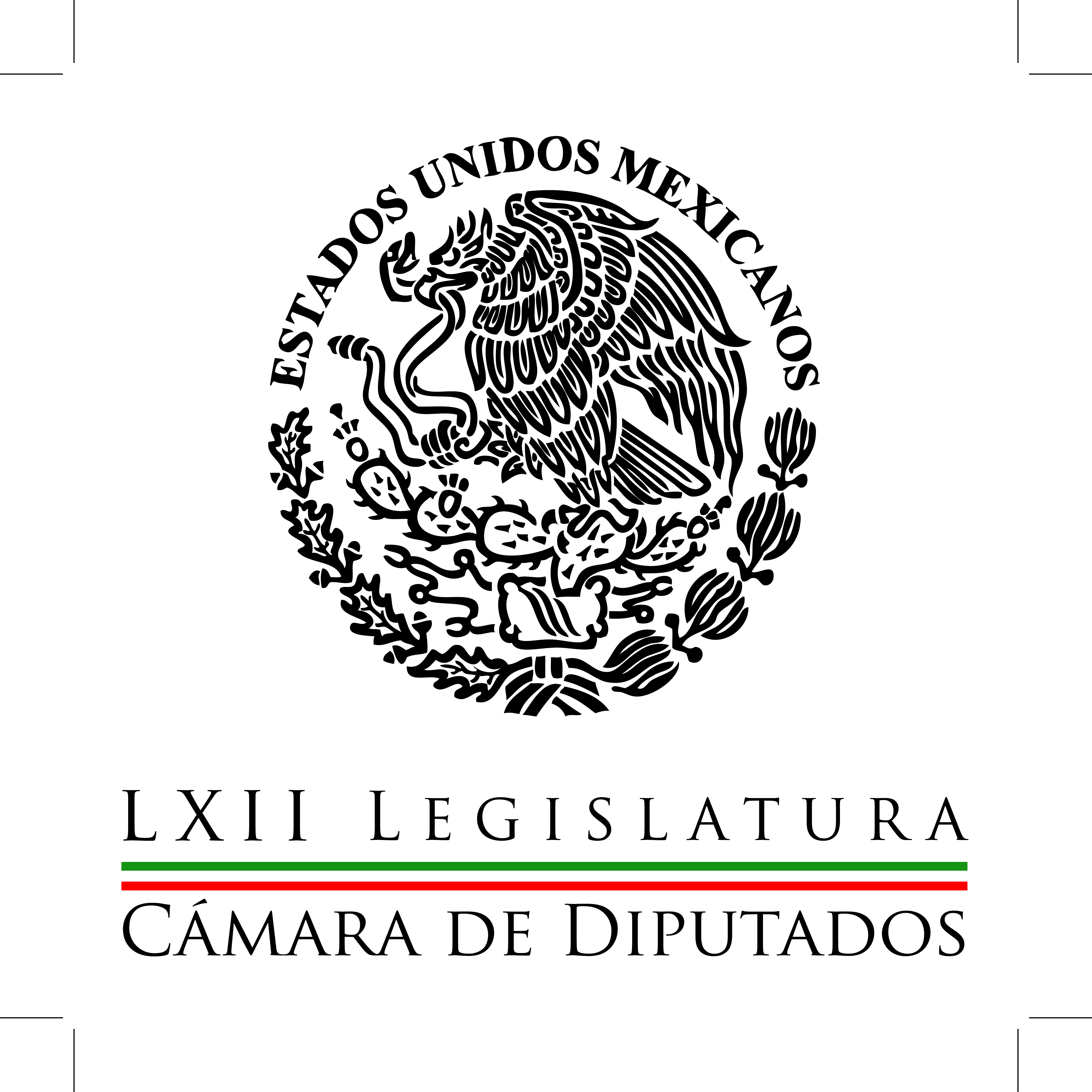 Carpeta InformativaPrimer CorteResumen: Manlio Fabio Beltrones: Aplicación de Reforma Educativa en OaxacaMiguel Alonso Raya pidió al GF revertir precio de la leche LiconsaRosario Robles: Datos dados a conocer por el Coneval Gonzalo Hernández Licona: Medición de la pobreza 2014 Joaquín López-Dóriga: Cifra de OCDE sobre jóvenes nini24 de julio de 2015TEMA(S): Información General.FECHA: 24/07/2015HORA: 06:53 AMNOTICIERO: En los Tiempos de la RadioEMISIÓN: Primer CorteESTACION: 103.3 FMGRUPO: FórmulaManlio Fabio Beltrones: Aplicación de Reforma Educativa en OaxacaManlio Fabio Beltrones, colaborador: Muy buenos días a todos.Hoy quisiera referirme a la trascendente decisión que tomó hace unos días el Gobierno de Oaxaca, del gobernador Gabino Cué, con el pleno respaldo del gobierno del presidente Enrique Peña Nieto al sustituir al Instituto Estatal de Educación Pública de Oaxaca, mejor conocido como IEEPO, por un organismo descentralizado que permitirá recobrar y fortalecer la rectoría educativa del estado en esa entidad. En la Cámara de Diputados, las principales fuerzas políticas ya saludamos esa decisión soberana del gobierno estatal como un paso indispensable en la dirección correcta para aplicar cabalmente la Reforma Educativa que el Congreso aprobó por amplísima mayoría, como ustedes recordarán desde el año 2013. Es la reforma más trascendente de todas las que aprobamos, porque si hay algún factor de igualdad que propicie oportunidades para todos, ése es una educación de calidad, accesible para cada menor y para cada joven, hombres y mujeres en cada rincón de nuestra República. Es la mejor arma que les permitirá competir en igualdad de circunstancias en el mundo global para construir un mejor futuro para México. Por eso Oaxaca no puede permanecer con los rezagos educativos que aún padece. Era necesario superar los graves problema que se derivaron de la confusión de roles de la actividad magisterial con las funciones administrativas que la reforma educativa demanda. Pienso que debe caminarse al mismo tiempo que otras entidades en aspectos como la evaluación educativa y sobre todo orientarse por el mismo principio rector en todo el territorio nacional. Hacer del mérito de cada educador el elemento central que lo haga prosperar en su función magisterial. Existe el compromiso de cumplir cabalmente el calendario escolar y la profesionalización permanente de los trabajadores de la educación en un plazo razonable y con pleno respeto a los derechos laborales de los maestros oaxaqueños. Mientras tanto, las tareas del IEEPO serán asumidas por la Secretaría de Educación Pública. Los diputados del PRI nos sumamos al llamado al magisterio oaxaqueño para invitarlos a sumarse al cambio en favor de la niñez oaxaqueña, porque sin educación, lo sabemos todos, no hay solución a los problemas de un país. Por eso, vemos con beneplácito y saludamos con enorme satisfacción la medida anunciada por el gobierno del estado de Oaxaca y el Gobierno Federal que seguramente cuenta con el más amplio respaldo de la sociedad oaxaqueña y de todo el país. Es una buena noticia que las cosas buenas sigan sucediendo en beneficio de México. Muchas gracias y hasta pronto. Duración: 02´44” bmj/mTEMA(S): Trabajo LegislativoFECHA: 24/07/2015HORA: 06:44NOTICIERO: Así las cosasEMISIÓN: Primer CorteESTACION: 96.9 FMGRUPO: Televisa Radio0Miguel Alonso Raya pidió al GF revertir precio de la leche LiconsaKarla Iberia Sánchez, conductora: ¿Y qué ocurre con el precio de la leche Liconsa? Rocío Jardines nos tienen el reporte. Rocío Jardines, reportera: Karla, muy buenos días. Buenos días, Jacobo, "Sopitas". Pues a partir de este viernes, las filas que todas las mañanas se ven en las lecherías Liconsa van a tener una diferencia, que son los rostros inconformes de padres, madres de familia, que deberán desembolsar cuatro pesos más por los cuatro litros que adquieren. Según informó la paraestatal, el precio del litro aumentará este día 22 por ciento y va a pasar de 4.50 a 5.50 pesos por litro. Es decir, que van a pagar 22 pesos en lugar de 18 pesos que pagaban hasta el día de ayer, y a pesar de que la determinación del Consejo de Administración del Liconsa ya fue reconocido por la Secretaria de la Función Pública al considerar que desde hace tres años se debía haber aumentado este precio, bueno, pues las amas de casa y expresaron su inconformidad. Vamos a escucharlas. Insert de Miguel Alonso Raya, coordinador de los diputados del PRD: "No creo que sea el momento más adecuado como para tomar una decisión de esa naturaleza, lo que se requiere en todo caso es aguantar el subsidio, si están viendo que cada día aumenta más la pobreza, en el caso particular de la distribución de la leche Liconsa y del subsidio, pues debe se ha reforzado pero no debería aumentarse el peso que pretenden aumentarle a litro de leche que se distribuye por parte de Liconsa, el gobierno debe rectificar". Rocío Jardines, reportera: Ese fue el coordinador de los diputados del Partido de la Revolución Democrática, Miguel Alonso Raya, quien pidió al Gobierno Federal revertir la decisión -dijo- pues ante los pobres que han incrementado en el país. Y bueno, según el comunicado, Karla, que difundió por Liconsa, sólo Oaxaca, Chiapas y Guerrero, van a ser los estados prioritarios en la Cruzada Nacional contra el Hambre, por lo que se va a mantener el precio de 4.50 pesos por litro, aunque detalló que se va a realizar un estudio para identificar las poblaciones con alta marginación y carencia alimentaria en estas tres entidades. La última vez, Karla, que subió el precio de la leche Liconsa fue en el 2011, por lo que pues ahora ya tomaron la decisión nuevamente de subir el precio de la leche Liconsa. Karla, mi reporte. Francisco Alanís (Sopitas), conductor: Muchas gracias. Fernando Dayán (FD), conductor: Rocío, grave. Hablábamos de pobreza, hoy estamos hablando de pobreza. Salen los reportes de Coneval de pobreza, de la OCDE de pobreza, de Oxfam de pobreza. Y nos preguntamos por qué, pues aquí hay un ejemplo, ¿no? Dice que debió haber subido ya desde hace mucho, pues también el salario mínimo debe haber subido desde hace mucho. Y el jalón, es un jalón de 20 por ciento, Sopitas. Vamos, no es un jalón... ellos llaman un ajuste de 20 por ciento. Yo no sé si los salarios mínimos, si el poder adquisitivo se puede recuperar a esa velocidad. Seguramente no y ahí hay uno de los indicadores de por qué la pobreza continúa creciendo en nuestro país. Sopitas: Así es. Y bueno, también esta percepción que luego en nuestra realidad... que también estaremos hablando, ¿no? "Cuándo te consideras pobre y cuándo no", porque también muchas veces hay ciertos indicadores a la mejor que pueden decir que si pero que tú lo aceptes también lleva su trabajo, porque es un golpe anímico de repente ver que has estado trabajando años para construir un patrimonio, para construir tu familia, etcétera. Y que de repente por situaciones totalmente fuera de tus manos te digan "Pues qué crees, si hace cinco años eras clase media ahora eres pobre". JD: Sí, veremos las cifras yo fueron publicadas ayer. Gracias, Rocío. Duración 3’30’’, nbsg/m. INFORMACIÓN GENERALTEMA(S): Información GeneralFECHA: 24/07/2015HORA: 07:25NOTICIERO: Noticias MVSEMISIÓN: Primer CorteESTACION: 102.5 FMGRUPO: MVS Comunicaciones0Rosario Robles: Datos dados a conocer por el Coneval Alejandro Cacho (AC), conductor: Le agradezco a la maestra Rosario Robles, la secretaria de Desarrollo Social, que nos acompañe, que nos tome la llamada esta mañana, luego de conocerse los datos que dio a conocer el Consejo Nacional de Evaluación de la Política de Desarrollo Social y que dice aumentaron los pobres, se redujo la pobreza extrema, pero la pobreza moderada aumentó. Rosario, qué gusto, buenos días. Rosario Robles (RR), secretaria de Desarrollo Social: Muy buenos días Alejandro, me da también mucho gusto saludarte. AC: Platicábamos, antes de conversar contigo, antes del corte, con el doctor Gonzalo Hernández, el secretario ejecutivo de Coneval, y le preguntábamos cómo entender que los programas de desarrollo social están dando frutos, pero aumentan los pobres. ¿Quieres oír lo que nos dijo? RR: Sí, claro que sí, con mucho gusto. AC: Vamos a escuchar. Insert de Gonzalo Hernández, el secretario ejecutivo de Coneval: "México en los últimos años ha tenido crecimientos económicos per cápita muy bajos, 2 por ciento, o 1 por ciento en los últimos cinco años, y hay quien dice que la mejor política social es el crecimiento económico, y yo estoy de acuerdo con eso. "Yo decía: México ha tenido, en estos últimos dos años cambios, se han hecho reformas estratégicas, y esperemos estas reformas sí den ese cambio en los siguientes años para un avance económico. Esperemos verlo en las siguientes mediciones, Alejandro". AC: ¿Qué opinas, Rosario? RR: Bueno, pues totalmente de acuerdo, es justamente lo que, desde el principio de esta administración del presidente Peña Nieto se señaló, que había que trabajar en dos grandes líneas para combatir esta pobreza y hacerlo de manera estructural: por un lado el crecimiento económico, el que permite generar más empleos, generar más ingresos, hablando además también de una mayor productividad del país, y por eso la necesidad de impulsar las reformas y de concretarlas, que fue una vía en la que se trabajó. Por otro lado, mientras que esas reformas se aprobaban, se concretaban, porque evidentemente que esto lleva tiempo, era un rediseño de la política social, proteger a los más pobres de entre los pobres, que fue uno de los planteamientos del Presidente, y evidentemente reorganizar todo el esquema que había de política social, que era básicamente trasferencias monetarias. En esta medición que presentó ayer Coneval, muy importante señalar, el 2014 todavía no se refleja en gran medida, pues el proceso que tiene que ver con las reformas es un proceso de largo plazo, sabemos que no es de la noche a la mañana. Pero sí se refleja que la política social logró el objetivo de que en un contexto adverso, de caída del ingreso, aumento en los precios de los alimentos o de algunos alimentos, los más pobres entre los pobres estuvieran protegidos, porque es el único segmento que aumenta su ingreso, que además disminuye carencias como la alimentaria, como la calidad de la vivienda, la educativa, etcétera, y que evidentemente esto habla de que este objetivo de alguna manera se va en el rumbo correcto. Falta, obviamente, y tenemos que, nosotros siempre hemos dicho y hemos tomado, y tenemos una magnífica comunicación con Coneval, porque todas sus recomendaciones, todos su planteamientos para nosotros son muy importantes para la toma de decisiones, pero sabemos que hacia la próxima medición que sea en el 2017 tiene que estarse reflejando ya, de alguna manera, esta condición. De hecho Coneval cada trimestre presenta un índice de la tendencia laboral de la pobreza, y en el primer trimestre del 2015, ya no estamos hablando del 2015, ya en este año presentó este índice, y por primera vez en más de cuatro años cayó, es decir, más mexicanos pueden adquirir sus alimentos con su ingreso laboral. ¿Qué nos dice esto?, que ya hay mejores perspectivas, que ya este año se está reflejando, ahora sí que se paga menos por la luz, menos por la telefonía, que no hay aumentos mensuales de gasolina, que hay más empleo, una cifra histórica en los últimos 10 años; que hay más inversión, que hay más consumo de las familias. En fin, eso empieza, y ya se medio reflejó en este primer trimestre del 2015. AC: O sea, ¿se empieza a ver que lo que la gente gana, les alcanza para comer? RR: Lo que empieza a verse es que más gente puede adquirir sus alimentos con su ingreso laboral en este primer trimestre. La curva iba hacia arriba, cada vez era menos gente, cuando se hace la medición del INEGI, que es en agosto del año pasado, que empieza a hacerse, la curva iba para arriba, menos gente tenía un ingreso laboral; aquí estamos hablando del ingreso laboral, menos gente tenía el ingreso laboral suficiente para adquirir una canasta alimentaria. Primer trimestre de 2015 la curva cae. Si ahorita hiciera la medición Coneval, o sea, si INEGI hubiera ido a preguntar en este momento, el resultado de la pobreza sería totalmente diferente... AC: ¿Confías que....? RR: Pero, ¿qué pasa? También hay un dato muy importante de la misma, porque el INEGI mide con base en la Encuesta de Ingresos y Gastos, digo Coneval, con base en la Encuesta de Ingreso y Gasto del INEGI, al mismo tiempo se levanta un módulo de condiciones socioeconómicas que Coneval solicita, que la encuesta tiene 21 mil hogares como muestra y el módulo tiene 64 mil. Si tú, INEGI, además está en su página presente estos datos, te vas al primer decil, en el caso del ingreso estrictamente creció 2.2 por ciento; si aplicamos, como lo hace INEGI, el módulo de condiciones socioeconómicas, este ingreso es del 6 por ciento, y si te vas a comunidades menores de dos mil 500 habitantes, es de 12 por ciento. ¿Qué quiere decir esto? Que esa estrategia que hicimos de focalizar en la gente con más pobreza, de ir ahí a proteger sobre todo su alimentación y de ampliar la cobertura de sus derechos, está por lo menos ahí registrándose que va en el camino correcto, Alejandro. AC: ¿Confías que estos resultados mejoren el resto del año y, por supuesto, el resto de la administración? RR: Por supuesto. Y en la medida que generemos mayores tasas de crecimiento podremos tener mejores resultados, ésa es la vía que se ha planteado y nos hemos planteado. Pero el informe de ayer, si lo vemos nada más como que creció dos millones, pues evidentemente que llaman la atención y es algo que hay que tomar hoy en cuenta. Normalmente se habla de porcentajes, porque también creció la población, Alejandro, es decir, hay más mexicanos, y hay un millón cien mil más mexicanos que nacieron en condiciones de pobreza. Entonces por eso se ve en porcentaje, el porcentaje de la población de 2012 y el porcentaje de la población de 2014, porque eran números absolutos, diferentes, entonces esto es algo muy importante de aclarar. Pero ya estamos empezando a ver esto. Mas en agosto Coneval nos presentará, porque aquí no se evalúa la Cruzada Nacional Contra el Hambre, no es una evaluación de la Cruzada, no está diseñado este instrumento para ello, porque se basa en una encuesta de ingreso y gasto de todos los hogares mexicanos, desde los más pobres hasta los que están en el decil 10, aquí no se evalúa la Cruzada. En agosto, segunda o tercera semana de agosto Coneval va a presentar una evaluación que va a la Cruzada Nacional Contra el Hambre, que tiene que ver con la intervención de la Cruzada Nación Contra el Hambre, y ahí vamos a ver resultados, y yo espero que sean resultados positivos, Alejandro. AC: Ojalá que sí. Rosario, ¿no es frustrante que por más esfuerzos, y por más programas, y por más logística y por más trabajo, horas, empeño que se le pone a los programas sociales, el resultado no es el que uno quisiera por culpa del ingreso? RR: Bueno, yo creo que sabíamos, y yo en particular, quienes estamos. Porque algo que ha señalado Coneval es mu: importante: la política social no es igual la Sedesol, la política social es una estrategia que tiene que ver con muchas dependencias y con tres niveles de gobierno. Ayer mismo presentó la información de los estados, estados que mejoraron y estados que enteraron. Entonces esta es una tarea de Estado, no es una tarea del Gobierno Federal exclusivamente. Sabíamos que en el corto plazo era muy difícil remontar las cifras mientras no logremos ese objetivo de que el país tenga un mejor crecimiento, tenga una mayor estabilidad. Y desde luego que el contexto, sobre todo en estos momentos, el entorno internacional es muy complicado y muy complejo, pero para eso hay que tomar también, se están tomando las medidas que permitan que la gente que menos tiene, que la gente más pobre de este país no sufra las consecuencias de este entorno económico internacional. Eso a mí me da muchísima satisfacción, Alejandro, yo cada vez que llego a una comunidad, porque hemos ido a lugares de lo más alejado y de lo más marginado de este país, donde nunca se había presentado un funcionario federal. Cuando llegas a estos lugares y la gente está feliz porque no tenía agua, porque no tenían luz, porque está comiendo, porque ahora tiene su comedor comunitario, porque tienen sus huertos, porque tienen sus opciones productivas, pues eso te da una gran satisfacción. Sabes que la tarea es gigantesca, pero ya por lo menos esa gente está recibiendo los beneficios del gobierno, porque es a quien el gobierno, sobre todo, debe proteger y debe de estar con ellos. Entonces, pues es una tarea de todos los días, es un reto gigantesco. El presidente Peña nunca dijo esto es de la noche a la mañana, lo más fácil hubiera sido: "Ah bueno pues repárteles a los que están cerca de la rayita, de la línea del bienestar, dinero para que la crucen y digamos que ya no son pobres y las cifras salgan muy bien". Pero no, como es él, dijo: "Primero nos vamos al núcleo duro de la pobreza, nos vamos a lo más difícil, a los que están en el sótano, a los de abajo, para poder hacer un acto de justicia social", y en esta tarea estamos Alejandro. Yo estoy muy segura que la evaluación de agosto de la cruzada va a ser mucho mejor y que con el tiempo, y sobre todo apostándole a una medición en donde ya se reflejen las reformas, el rediseño de Oportunidades en Prospera, porque en esta evaluación que hoy presenta Coneval o que ayer presentó Coneval, todavía no se refleja estos cambios que hicimos en Prospera. En fin, son procesos que llevan su tiempo y que es muy importante tener esta visión de largo plazo y esperar con paciencia, que seguramente los resultados van a mejorar. AC: Pues ojalá, ojalá que pronto veamos ya esos resultados. Maestra Rosario Robles, te agradezco mucho Rosario que nos hayas tomado la llamada. RR: Al contrario Alejandro, te mando un abrazo muy grande y estoy a tus órdenes. AC: Igualmente. RR: Gracias Ale. AC: Igualmente, que te vaya muy bien. Rosario Robles Berlanga la secretaria de Desarrollo Social con estos resultados claroscuros: sí aumentaron los, el número de pobres en dos millones, pero como dice pues hay que verlo, hay que ver el porcentaje, hay que ver que aumenta la población. Y lo que nos dice el secretario ejecutivo de Coneval que aumentan los pobres, pero que no es una tarea solamente de los programas sociales, sino del ingreso, y está tarea del ingreso es todavía mucho más amplia, y ahí está el reto: en mejorar la economía del país y mejorar el ingreso de los mexicanos, una tarea pendiente y una promesa hasta este momento no cumplida. Duración 13’48’’, nbsg/m. TEMA(S): Información GeneralFECHA: 24/07/2015HORA: 06:23NOTICIERO: Fórmula Detrás de la NoticiaEMISIÓN: Primer CorteESTACION: 104.1 FMGRUPO: Fórmula0Gonzalo Hernández Licona: Medición de la pobreza 2014 Sofía García Guzmán (SGG), conductora: Mire usted, el Consejo Nacional de Evaluación de la Política de Desarrollo Social, el Coneval, dio a conocer los resultados de la medición de la pobreza del 2014. Esta medición incluye dos rubros: el ingreso de los hogares y las carencias en rubros como educación, salud, vivienda y alimentación. Los resultados indican que la pobreza extrema disminuyó, pero la pobreza aumentó. En México el 46 por ciento de la población vive en pobreza, es decir, 55 millones de mexicanos. Entre 2012 y 2014 el porcentaje de la población en pobreza aumentó de 45 a 46 por ciento, y en ese mismo período la pobreza extrema disminuyó de 9.8 a 9.5 por ciento, es decir, hay 11.4 millones de personas en México en esta condición. En promedio la población vulnerable tiene 2.3 carencias, el Coneval explicó que tanto la reducción del ingreso por hogar entre 2014 y 2012, 2012 y 2014, como la dinámica demográfica, fueron factores en el incremento de la pobreza. En 24 entidades federativas se observó una reducción en el porcentaje de la pobreza o pobreza extrema y en ocho entidades aumentó. Las estimaciones de pobreza se calcularon a partir de las bases de datos del módulo de condiciones socioeconómicas de la Encuesta Nacional de Ingresos y Gastos de los Hogares, que realizó el INEGI. Y ahora saludamos de viva voz al doctor Gonzalo Hernández Licona, secretario ejecutivo del Consejo Nacional de Evaluación de la Política de Desarrollo Social, el Coneval. Buenos días doctor, gracias por estar con nosotros. Gonzalo Hernández Licona (GHL), secretario Ejecutivo del Coneval: Hola Sofía, muy buenos días a ti y al auditorio. ¿Qué tal? SGG: Bueno antes de entrar, como a esta respuesta que tuvo justamente la Sedesol a sus políticas, lo que sí es importante subrayar doctor, salvo bueno, tanto lo que usted quiera decir, es justamente esta medición y esta diferencia que ustedes hacen en la reducción de la pobreza extrema y en el aumento que hay en la pobreza, ¿esto qué quiere decir, doctor? GHL: Muchas gracias Sofía. ¿Qué está pasando en México actualmente y hace muchos años? Hemos tenido en México un conjunto de programas sociales focalizados a la población en pobreza extrema: se han reforzado hoy Prospera, el seguro popular, pero este elemento ha estado ahí. Lo que se ha visto de manera sistemática es que eso impacta en la reducción de la pobreza extrema, porque ayuda a aminorar o a contener el problema más grave, que es que México los ingresos de las familias se han mantenido o han bajado incluso en los últimos, yo diría 25 años. Entonces, ¿cómo explicamos este fenómeno o paradoja? Bueno es, el ingreso de los mexicanos es el factor fundamental para hacer que la pobreza suba o baje; en este caso el ingreso ha bajado, pero un conjunto de apoyos a la población en pobreza extrema han apoyado mucho a esa población. De hecho Sofía, si te fijas en los datos... SGG: Sí. GHL: El 10 por ciento con menor ingreso, de acuerdo al INEGI, tuvo un incremento de su ingreso, en buena parte porque se aumentaron los apoyos en transferencias gubernamentales, entonces sin esos apoyos la población estaría en peor situación. La pregunta aquí a más largo plazo, y ahí tiene que ver muchos sectores y muchas dependencias del Gobierno Federal y los gobiernos locales, es ¿qué hacemos con la economía?, ¿no? Es difícil bajar la pobreza solamente a base de política social focalizada. ¿Qué hacemos con el aumento que deberíamos tener en los ingresos de las familias mexicanas? Ese es digamos el meollo del tema. SGG: Así es, y bueno, un poco también estos factores que influyen además de este tema que está tocando doctor, la educación, ¿no?, o sea, todo este factor educación, por ejemplo Oaxaca entiendo fue uno de los estados donde aumentó la pobreza, ¿no? y Oaxaca ha sido un estado lastimado por muchas cosas, por muchos factores. Además de la educación, sí la economía, sí algunos programas, incluso en donde eran tal vez utilizados de manera electoral, por qué no decirlo, en donde poco favorecían a estas familias porque eran condicionados, ¿no?, se ha dado a conocer en recientes informaciones cuando hablamos de la CNTE. Sin embargo, también este aumento de la pobreza, doctor, ¿quiere decir que éstos que vivían en extrema pobreza ya no son, ya no viven ahí, ahora son pobres, están pasando como a otro nivel de la pobreza? GHL: Exactamente. Algunos casos lo que ha pasado es que tú tienes una pobreza muy severa, extrema en este caso, algunas de esas personas a partir de apoyos, a partir de esfuerzos gubernamentales tienen menos problemática, aunque siguen estando en una pobreza más general, lo cual, insisto, sigue siendo un tema importante de cómo hacerle en los siguientes años para que incluso esa población que dejó de ser pobre extrema, en muy pocos años también deje de ser pobre. La respuesta en cualquier país, Sofía, en cualquiera, es crecimiento económico y aumento y generación de empleos, ¿no? Esa fórmula es infalible prácticamente para que la pobreza baje, junto con una política social dirigida adecuadamente. Las dos son elementos que crean círculos virtuosos. Si nada más dejamos la pobreza en una sola de esas partes, va a ser muy complicado. Si tú te fijas en China, en la India, en Chile, en Brasil la reducción de pobreza se ve especialmente por crecimiento económico. SGG: Claro. Además aquí nuestro crecimiento ha sido ha decrecido, ¿no?, cada vez lo van disminuyendo y eso sin duda ha afectado. GHL: O al menos si no decrece es un crecimiento bastante bajo, o sea, crecer per cápita al 1 por ciento al 1.5 por ciento en ningún país nos ha llevado a reducir pobreza y esto no es de ayer, no es de hace dos años, es de hace como 30 a 25 años. SGG: Claro. No podemos hablar que esta pobreza se ha aumentado a raíz de hace dos años, como lo comenta, vaya, esto es una trayectoria importante de hace muchos años en donde sí, conforme vayan pasando los años seguramente se ve reflejada cada vez más. Entonces, ¿qué responde, doctor, a lo que dice la Secretaría de Desarrollo Social, en donde dice que este informe que se da a conocer el día de ayer desde el Coneval son reformas, cifras que no se han tomado en cuenta a partir de las reformas estructurales? GHL: Lo que la Sedesol dice tiene que ver con la reducción de pobreza extrema, en esa parte dice prácticamente lo que dice el Coneval, y también argumenta, y yo digo que con razón, que el tema del ingreso es un tema de los más importantes. Y por supuesto habrá que esperar, Sofía, a que las reformas se aceleren, la implementación se acelere, porque efectivamente vamos a dar desde el Coneval y de toda la sociedad el beneficio de la duda a las reformas estructurales, porque este país sí necesitaba cambios fuertes, como los que han estado sucediendo, y que no se pueden traducir en mejoras muy pronto... SGG: Inmediatas, claro. GHL: Llevan más tiempo. Ya vimos el caso de la reforma energética y los concursos por la explotación, va a llegar inversión en los siguientes cinco años, Sofía, entonces esperemos que en las mediciones siguientes podamos ver estos efectos de la reforma, de los cambios en el Programa Prospera para hacerlo más productivo. Esperemos que eso se manifiesta en las siguientes mediciones. SGG: Claro. No se puede dar resultados de manera inmediata. ¿Estiman cuánto tiempo podríamos estar hablando de empezar a ver resultados en la disminución, ya cada vez más de la pobreza, y en una mejora en la situación del país a partir de la aprobación de estas reformas estructurales, doctor? GHL: Así es. Hay dos tipos de cambios: uno es la línea de Prospera a programas más productivos, si esos programas productivos los mejoramos, porque es algo bien importante de hacer, entonces podríamos encontrar posiblemente los siguientes par de años un efecto importante; y en las reformas también en los siguientes dos, tres años cambios, o cuatro años cambios importantes. Hay un problema que hacía mucho que no se tomaban reformas grandes, no ha sido fácil tener acuerdos en el Congreso, hoy se tuvieron varios acuerdos al principio del sexenio y que se van a materializar si la implementación es correcta en los siguientes años. SGG: ¿Doctor, como algo más que quiera agregar? GHL: No, yo creo que hay que en este estudio, como decimos, hace ya como dos semanas cuando íbamos a presentarlo, que ojalá la discusión se centre en cómo resolver los problemas a partir del diagnóstico y no solamente en las cifras, y en hacer un tema político de los temas, sino cómo resuelven. Ha habido avances, ha habido retos. Por ejemplo, está mencionado en el estudio: ha habido avances en esta ocasión en seguridad social, se ha formalizado la economía un poco más, ¿hasta dónde podemos llegar ahí?, ¿cómo mejorar el ingreso? En fin, que sean estudios para mejorar en lo local y lo federal. SGG: Así es, y además es un bien común y nos compete absolutamente a todas y todos. Doctor, muchas gracias por estar con nosotros. GHL: Gracias, un abrazo. SGG: Gracias, el doctor Gonzalo Hernández Licona, secretario ejecutivo del Consejo Nacional de Evaluación de la Política de Desarrollo Social. Duración 5’05’’, nbsg/m. TEMA(S): Trabajo Legislativo FECHA: 24/07/15HORA: 07:11NOTICIERO: Primero NoticiasEMISIÓN: Primer CorteESTACION: Canal 2GRUPO: Televisa0Luis Videgaray atestiguó la firma de un convenio con 16 bancosEnrique Campos Suárez, colaborador: El secretario de Hacienda atestiguó la firma de un convenio entre 16 bancos en México para que las familias puedan trasladar la deuda de su crédito hipotecario a la institución que les presente una mejor tasa. Insert de Luis Videgaray, secretario de Hacienda: "Vamos a tener un incremento importante en el número de familias que pueden abaratar el costo de su crédito hipotecario". Insert de Luis Robles Miaja, presidente de la Asociación de Bancos de México: "Le da una oportunidad muy importante de reducir a los deudores de crédito hipotecario, una tercera parte de los intereses". Duración 33´´, ys/m.TEMA(S): Información General.FECHA: 24/07/2015HORA: 06:05 AMNOTICIERO: Fórmula onlineEMISIÓN: Primer CorteESTACION: OnlineGRUPO: FórmulaDictan auto de formal prisión a 3 funcionarios por fuga de "El Chapo"El Juzgado Tercero de Distrito en el estado de Guanajuato dictó auto de formal prisión en contra de tres servidores públicos por su probable responsabilidad en la evasión de Joaquín Guzmán Loera, alias "El Chapo Guzmán" del penal del Altiplano.Ello al actuar en auxilio del Juzgado Cuarto de Distrito en Materia Penal en el estado de México, con sede en Toluca, en la causa penal 48/2015, iniciada por la evasión de "El Chapo Guzmán".El auto de formal prisión se dictó por el delito de evasión de presos en la hipótesis de cuando el detenido está siendo procesado por la comisión de delito o delitos contra la salud, previsto y sancionado en el artículo 150 del Código Penal Federal.La instancia recordó que el 17 de julio de 2015, el Juzgado Cuarto de Distrito de Procesos Penales Federales en el Estado de México, con residencia en Toluca, libró orden de aprehensión únicamente en contra de siete personas por el delito antes referido.La orden de captura fue cumplida ese mismo día y los siete indiciados quedaron a disposición de ese juzgado, con residencia en Toluca, en internamiento en el Centro Federal de Readaptación Social Número 12 "CPS", Guanajuato, en Ocampo, Guanajuato.Por ello se libró exhorto y por razón de turno su conocimiento correspondió al Juzgado Tercero de Distrito en el estado de Guanajuato, con residencia en León, que recabó las declaraciones preparatorias y resolvió la situación jurídica de los siete indiciados.Así, la fiscalía probó el delito de evasión, al existir datos suficientes para concluir que funcionarios públicos favorecieron el escape de "El Chapo Guzmán".Se estableció que la forma de la fuga de Guzmán Loera, indicaba que le fueron proporcionados datos estratégicos y logísticos de la prisión, y que la construcción de un túnel altamente sofisticado permitía afirmar que funcionarios públicos propiciaron y favorecieron al evasor.Además, la probable responsabilidad se acreditó en relación al encargado del Centro del Control y dos custodios, de quienes, por el momento, el juzgado estimó que existían evidencias de su participación en favorecer el escape de Guzmán Loera.En cuanto al encargado del Centro de Control (monitores) se observaron incongruencias en sus declaraciones, corroboradas con otros datos de prueba, lo que sumado a una dilación en su proceder, indicó que intencionalmente favoreció la evasión, a título de probable.Por lo que toca a los dos custodios, se resolvió que por el momento existían datos de que ante el suceso criminal ocurrido el sábado 11 de julio, a las 20:52 horas no contestaron el teléfono del módulo penitenciario; al no existir justificación, se estimó que favorecieron la evasión.En cambio, sobre los monitoristas, en este caso dos funcionarios del CISEN y dos más del Centro Penitenciario, se resolvió que por el momento no existían datos que justifiquen su formal procesamiento.Así, la causa penal, por el momento, se instruye únicamente a tres servidores públicos, detalló por último el Juzgado Tercero de Distrito en el estado de Guanajuato. bmj/mTEMA(S): Información General.FECHA: 24/07/2015HORA: 06 28 AMNOTICIERO: En los Tiempos de la RadioEMISIÓN: Primer CorteESTACION: 103.3 FMGRUPO: FórmulaJoaquín López-Dóriga: Cifra de OCDE sobre jóvenes niniJoaquín López-Dóriga, colaborador: De los 34 países que integran la Organización para la Cooperación y el Desarrollo Económico, en estos 34 países, entre ellos, los más ricos y avanzados del mundo, hay 39 millones de jóvenes de 16 a 29 años que ni estudian ni trabajan, o sea, los ninis. En México, la cifra -dice la OCDE- es de poco más de siete millones de jóvenes que ni estudian ni trabajan. Destaca la OCDE a escala global el número de afectados por esta condición de ninis que se incrementó -dice- en cinco millones desde la crisis de 2008, lo que representa -como lo es- un inaceptable desperdicio de capital humano y sobre todo de esperanza juvenil. La OCDE advierte que esta condición no sólo es una desgracia para los jóvenes, también es una inversión malgastada pues las habilidades que adquirieron durante su educación no se emplean en forma productiva. Duración: 01´02” bmj/mTEMA(S): Información General.FECHA: 24/07/2015HORA: 06:16 AMNOTICIERO: Primero NoticiasEMISIÓN: Primer CorteESTACION: Canal 2GRUPO: TelevisaLa autopista que conectará al DF con Toluca lleva un avance del 50 por ciento Enrique Campos Suárez, colaborador: El secretario de Comunicaciones y Transportes, Gerardo Ruiz Esparza, y el gobernador del Estado de México, Eruviel Avila, dieron a conocer los avances de la ampliación de la autopista que va conectar a la Ciudad de México con Toluca. Señalaron que la construcción de un avance del 50 por ciento. Los funcionarios realizaron un recorrido en su tramo La Marquesa-Lerma y esta vía será inaugurada en julio del próximo año. Paola, la información. Duración: 00´24” bmj/mCarpeta InformativaSegundo CorteResumen: Javier Lozano. Informe sobre pobreza de ConevalArmando Ríos Piter. Se han relajado criterios y dinámicas de supervisión de seguridadSenador asegura que educación en Oaxaca ya no será rehén de un grupoMantendré apoyo a maestros, iré a Oaxaca: AMLORechaza Sección 22 acusaciones de lavado de dinero24 de julio de 2015TEMA(S): Información General FECHA: 24/07/15HORA: 08:45NOTICIERO: En los Tiempos de la RadioEMISIÓN: Segundo CorteESTACION: 103.3 FMGRUPO: Radio FórmulaJavier Lozano: Informe sobre pobreza de ConevalOscar Mario Beteta (OMB), conductor: Bueno, le comentaba que el Coneval, hace unos momentos hablábamos con su secretario ejecutivo, el doctor Gonzalo Hernández, da a conocer su informe 2014, sobre la pobreza en México y una entidad que presenta datos positivos es Puebla. Vamos con el senador Javier Lozano Alarcón, senador por el estado de Puebla, para que dé su punto de vista, lo escuchamos legislador. Javier Lozano Alarcón (JLA), senador por estado de Puebla: Muchas gracias Oscar Mario, efectivamente como acabas de mencionar, a raíz de esta información que da a conocer el Consejo Nacional de Evaluación de la Política de Desarrollo Social, Coneval, pues sobre la cifra, los indicadores en cuanto a combate a la pobreza se refiere en todo el país. Bueno, pues a decir del análisis estado por estado, vemos que afortunadamente en Puebla del 2012 a 2014 las cosas cambiaron para bien, ello no quiere decir de ninguna manera que podamos estar ni cercanamente satisfechos, porque pues mientras haya gente pobre o muy pobre, gente que no pueda comer siquiera tres veces al día, pues es una tragedia, es una tragedia humana. Pero ciertamente lo que nos está diciendo estos indicadores, que no los prepara el Gobierno, que no los prepara la propia administración, sino que lo hace un organismo autónomo, como lo es el Coneval, pues lo que nos dice es que Puebla no solamente se contiene, se contiene digamos el incremento en cuanto a la pobreza como tal, sino que por lo que hace la pobreza extrema, sí hay una sensible disminución. Y eso, pues lo que habla es de que bueno y los siete indicadores, porque tú sabes Oscar Mario, escuchaba hace rato, hace un momento la entrevista que hacías con el titular del Coneval, bueno éstos, que son los siete indicadores, que además del ingreso, son siete indicadores, además del ingreso, porque la pobreza no solamente se mide por el dinero que pueda tener o no una familia. Sino que son los servicios de salud, alimentación, los servicios básicos, la seguridad social, el rezago educativo y la calidad de la vivienda, en todos ellos, en todos ellos y también el ingreso, Puebla mejoró, en los siete indicadores. Al grado de que en materia de ingreso, fue un incremento del 22 por ciento, siendo entonces el estado que más avanzó en este rubro a nivel nacional. Es lo que nos está diciendo pues, que el dinero aplicado en los distintos programas de carácter social, tuvieron una mejor focalización, fueron a dar a la gente que realmente lo necesitaba, hubo menos dispersión, se distrajo menos ese dinero, se orientó bien y por lo tanto, pues Puebla tiene un avance, que insisto, aunque es sensible, pues no nos puede tener satisfechos mientras siga habiendo gente en condición de pobreza en nuestro estado. OMB: Bien, entonces para los próximos años, qué tiene que mantenerse, no sólo para, pues estar también presentando datos positivos, sino avanzar, bueno, son avances marginales, pero que finalmente en el mediano y en el largo plazo, pues sí deben de comenzar a cambiar la panorámica en este aspecto, senador. JL: Mira, lo estás diciendo bien, estos son avances marginales y basados en mucho por los programas sociales o asistenciales. Yo hace momento ponía un tuit, precisamente diciendo “La pobreza no la vamos a erradicar en nuestro país y además esto es una receta mundial, no se va a erradicar la pobreza con puros programas sociales o asistenciales”, ¿sí? Esto se tiene que acabar con crecimiento económico, con generación de riqueza. OMB: Sí. JL: Es decir, cuando haya más inversión, cuando haya crecimiento económico, cuando haya más empleo, y mejor salario, mejor ingreso para las familias, es cómo vas acabando con la pobreza; y ahí la verdad es que lo que tenemos que hacer es continuar con la ruta de las reformas sí, pero sobre todo de su buena aplicación y que malas reformas, como la Reforma Fiscal, se echen abajo y ya no tengamos ese tipo de ocurrencias. Porque eso sí le pega a quienes pueden generar empleo y no estemos pensando solamente en los grandes capitales, los grandes ricos del país, como se dijo que para ellos era la Reforma Fiscal, no es cierto. Le pegas a las micro, pequeñas y medianas empresas, a las clases medias, que son las generadoras de tres de cada cuatro empleos en México. Y entonces con eso lo que inhibes es el crecimiento de la economía y si inhibes el crecimiento de la economía, también vas a tener menos ingresos tributarios y si tienes menos ingresos tributarios, vas a tener también menos dinero para gasto social. Entonces eso es un círculo vicioso, de tal manera que lo que hay que hacer es primero, cuidar muy bien el dinero, ¿sí? Combatir la corrupción, porque por la cañería de la corrupción se está yendo muchísimo dinero que podría aplicarse para la gente que menos tiene. Programas sociales cada vez mejor focalizados, lo que hace Coneval, lo que nos ayuda mucho es decir, "Esta es manera en que yo estoy midiendo la pobreza, estos son todos los indicadores, no solamente es el dinero que tengas o dejes de tener; es la calidad de tu vivienda, es la educación, alimentación, en fin"; bueno, ya sabes a dónde orientar bien ese dinero. Pero si queremos, verdaderamente, combatir la pobreza, la desigualdad, de una manera profunda y para siempre, es con crecimiento económico, con generación de riqueza. Y me temo que eso se tiene que hacer con buenas administraciones en los tres órdenes de Gobierno y aplicando las leyes buenas que tenemos, en el sentido... en el sentido correcto, atrayendo inversión, capital tanto nacional como extranjero, para que con ese capital, pues haya entonces más infraestructura, haya más riqueza, haya más empleos y con eso, pues también mejore el ingreso de las familias. OMB: ¿Cuáles serían, como experto en el tema, las bases que sustentan estos números, específicamente en su estado, en Puebla? JL: Bueno, es que... OMB: Dos o tres... vamos, nuevas inversiones, me imagino, también el que lleguen a tiempo y bien lo programas sociales del Gobierno federal, no sé, estoy... se me están... pero mejor usted. JL: Bueno, mira, por ejemplo, en estos dos años, medio millón de poblanos ingresaron al Seguro Popular, y eso hace un cambio cualitativo, te digo, muy importante. Trescientas cincuenta mil personas superaron la inseguridad alimentaria, eh; más de 220 mil personas tienen hoy una vivienda digna, que no tenían hace dos años. Entonces, todos estos programas que estamos comentando, de lo que hablan es que junto con el Gobierno Federal, porque además, aquí, de nada nos sirve estar peleando entre la administración local y la federal, sea del partido político que sea, aquí hay que, pues colaborar, hay que hacer un trabajo conjunto, pero sobre todo, hay que hacer una buena aplicación de los recursos. Pero por ejemplo, en Puebla, ¿qué otra cosa está ocurriendo? No solamente tienes estos programas bien orientados que están teniendo, finalmente, un buen resultado, sino que también, por ejemplo, somos muy atractivos ya a la inversión extranjera, sobre todo en el sector automotriz. En San José Chiapa donde viene la nueva planta de Audi, se va a desarrollar, prácticamente, una nueva ciudad. Y eso es lo que significa infraestructura, servicios, empleo, capacitación y bienestar, es muy importante. La manera en que se ha duplicado o triplicado, bueno, según la ciudad, de que se trate, el turismo en nuestro estado, pues todas esas cuestiones, todo eso, sirve, todo eso genera empleo, genera bienestar, genera crecimiento económico, ¿sí? Entonces, eso es lo que yo creo que hay que hacer, para Puebla y para el resto del país, lo que es una tragedia es que ver estados, los estados más pobres en México, en los que están destacadamente Oaxaca, Guerrero, Chiapas, es donde tenemos problemas, por ejemplo, en materia educativa, donde tienes estos vándalos, delincuentes de la Coordinadora, que están impidiendo que la educación sea una realidad. OMB: Qué raro que coincidan las dos, ¿verdad? JL: Entonces... es que esa es la tragedia, donde más desigualdad existe es donde tienes también estos problemas de una aplicación estricta de la ley. Que sí lo puede cambiar, no ahora, pero sí, con el paso de los años, le puede cambiar el rostro a la entidad con una educación de calidad, pero si se está impidiendo, ya no digas el cumplimiento estricto de la ley, la evaluación de los maestros para que sean mejores maestros, para que enseñen mejor a los niños y a los jóvenes, eso sí le pega estructuralmente a un estado, y por lo tanto, al país. O tienes otros estados, por ejemplo, estaba viendo cómo Veracruz y el Estado de México, que pueden tener muchos recursos, que pueden tener mucho más dinero que otros estados, y donde creció más la pobreza. Entonces ahí lo que estamos viendo son malas administraciones y malos gobiernos. Yo sí creo que lo que nos tiene que servir todos estos indicadores, más allá de las estadísticas, es para hacer una evaluación, así como se evalúa a los maestros, que también se evalúe a los gobiernos, quiénes están gobernando bien y quiénes son unos pésimos gobernantes y qué están haciendo con el dinero. Porque yo me temo que mucho de lo que ocurre es que, dinero que tendría que irse a programas sociales bien focalizados, bien orientados, y esto significa que le llegue el dinero o los servicios públicos a quien realmente lo necesita, muchas veces se desvía con fines electorales o de plano se lo roban. Entonces, sí pienso que en el caso de Puebla, aquí tienes un buen ejemplo de cómo sí se pueden aplicar bien los recursos en los programas sociales, contener el crecimiento de la pobreza, disminuir la pobreza extrema, mejorar en todos los indicadores, aumentar el ingreso, sí. Y a la par, generar inversiones, ser atractivo a la inversión nacional, a la inversión extranjera, ser atractivo en el turismo y sentirse bien orgulloso de ser poblano. OMB: Bueno, oiga, y dígame, porque siempre es interesante hablar con usted de otros temas, la competencia por la dirigencia de su partido, léase Ricardo Anaya contra Javier Corral, ¿se parece más a un Barcelona-Real Madrid o México-Panamá? JL: No, porque a ninguno de los dos, ¿no? Porque la verdad es que... Barcelona-Real Madrid son dos equipos muy parejos y aquí yo creo que la ventaja que le lleva Ricardo Anaya a Corrales es muy amplia. OMB: Entonces que México- Panamá, pues... JL: No porque México... OMB: Ah no, porque ya casi estuvimos a punto de perder. JL: No, estuvimos a punto de perder y fue terrible la manera en que el árbitro nos regala el partido, fue asqueroso, yo diría que es una buena contienda en el sentido de que es un partido donde sí se está viviendo realmente la democracia, donde la militancia va a decidir quién va a ser su dirigente nacional, pero sí pienso que la oferta, lo que está proponiendo uno y otro sí es muy distinta pienso que la regeneración de la que está hablando Ricardo Anaya, pues su imagen, su trayectoria, su congruencia entre lo que piensa, dice y hace, la manera en la que está uniendo a los distintos grupos y liderazgos dentro del partido, ya que tiene claridad, por un lado hay que hacer una oposición responsable, pero no por ello deja de ser un contrapeso del gobierno y el día de mañana ser una opción de gobierno también nuevamente. Yo creo que eso está cayendo muy bien, ayer tuve que ir a una reunión con panistas de la capital de Puebla y se está recibiendo muy bien su mensaje y digo, mi tocayo Correa pues ya lo conocemos, es más cercano al pensamiento de López Obrador que al pensamiento panista. OMB: Sí, eso dijo usted, ¿verdad? JL: Si y eso no creas que cae muy bien, porque finalmente lo que quieres en el PAN es un PAN fuerte, un PAN congruente. OMB: O sea, Javier Corral se uniría con Morena en algún...no sé, pregunto porque, ¿cómo será que hasta los de la CNTE rechazan a López Obrador? JL: Oye si, hace rato lo estaba escuchando una entrevista, francamente López Obrador ya enloqueció. OMB: Pero desde hace rato, ¿no? JL: No, qué barbaridad y defendiendo a estos de la Coordinadora y, ¿sabes que dijo López Obrador? que por supuesto que va al 2018, lo cual es toda una novedad, porque no lo imaginábamos, pero dice que "vamos a abolir todas las reformas que se han aprobado", ¡hazme el favor! Lo que es el ánimo autoritario que tiene y la ignorancia jurídica, pues si son reformas constitucionales. OMB: Tendrían que tener mayoría en el Congreso. JL: No y una mayoría calificada además. Fíjate nada más la locura, cuando decimos que es un peligro para México, muchos no nos creen, ahí está y vas a ver que vamos como Venezuela y como Grecia con una administración en manos de López Obrador, pero bueno, lo que se quería decir hace un momento cuando me estabas preguntando sobre Corral, Anaya, etcétera. Es cosa de ver incluso las votaciones, Corral ha votado más veces del lado del Partido del Trabajo, de Movimiento Ciudadano o hasta del PRD, que con el PAN el… las reformas estructurales, en las importantes, entonces si tienes aquí dos visiones muy distintas de lo que quieres para el PAN y en el PAN, cosa que me da mucho gusto como piensa Ricardo Anaya, que está diciendo "aquí todos cabemos", nada que panistas de primera, según la antigüedad que tengas o bien, como lo hicimos en Querétaro, que nos salieron las cosas muy bien, unidos, sin pleitos, con buenos candidatos, e incluso candidatos que sin ser militantes activos de tu partido si simpaticen allá, empatía con tu ideología, con sus principios de doctrina, con su forma de pensar y que pueden abanderar muy bien una candidatura de Acción Nacional. Y así ve las cosas Anaya, la verdad es que un chavo de 36 años que tuvo la conducción que tuvo como presidente del Congreso, con la madurez con la que se condujo, si da mucha confianza, si pienso que el 16 de agosto se va a convertir con una (…) diferencia sobre Javier Corral en el próximo dirigente y lo bueno es que a partir de ese momento, se den la mano sin reservas Corral y Anaya, y Corral con todos nosotros y vayamos hacia adelante, sin pleitos, muy unidos a ser muy competitivos en las elecciones del próximo año y obviamente para el 2018, porque ya está demostrado, gobernamos y legislamos mejor, lo que pasa es que a veces somos medio chambones para mostrar las cosas, para comunicarlo, para hacer este contraste. Pero hoy creo que la gente se está dando cuenta que la administración de Felipe Calderón fue infinitamente mejor a lo que estamos viendo en la actualidad con la administración del presidente Enrique Peña Nieto y lo que tenemos que hacer es ser muy competitivo con buenos candidatos, tanto para gubernaturas, alcaldías, diputaciones, senadurías y desde luego la Presidencia de la República. OMB: Y hablando de abrazos y apretones de mano, ¿usted promovería uno entre Madero y Calderón? JL: Pues ya es cosa de ellos, porque yo sí quisiera que todos... OMB: Si lo dejan así nunca va a ser, alguien lo tiene que mediar. JL: Yo sí creo que agarró esto como una obsesión Madero respecto de Calderón, no está bien, porque la verdad es que Felipe Calderón y todo lo que representa es un gran activo para Acción Nacional y para hacer política en México y tratar de excluirlos a la mala, de posiciones, espacios, de representación, etcétera, eso a mí no me gusta, yo creo que en eso si se equivocó Gustavo Madero, fue muy visible y es algo en lo que no está de acuerdo Anaya, cosa que no practica Ricardo Anaya y Ricardo Anaya sí es de puertas abiertas, de reconciliación y de unidad, por eso yo sí estoy con Ricardo Anaya y por eso yo no estuve con Gustavo Madero. OMB: Bueno, para no hablar de partidos como en el fútbol, dice usted, ¿tenemos un candidato de primera división que es Anaya y uno de segunda que es Corral? JL: No, tampoco lo dije, los dos son de primera división, los dos son muy dignos. OMB: Pero, ¿uno tiene mejor condición que el otro? JL: Sí, yo diría que uno está más preparado y nos genera más confianza y más certidumbre dentro del PAN para lo que viene, que el otro. Pero el otro también le está dando sabor a la contienda. OMB: ¿Cuándo es la elección? JL: El 16 de agosto y el día 30, la próxima semana, el próximo jueves habrá un debate, ese también creo que va a estar sabroso. OMB: Pero sólo va a ser por redes, ¿no? JL: Sí, lo van a hacer por redes, es una de las cosas que no me gusta, pero en fin, ahí va a estar la señal abierta para quien quiera verlo y Corral es un gran polemista, entonces se va a poner bueno, pero sí creo que la mesura, la prudencia, la inteligencia de Ricardo Anaya va a prevalecer. OMB: Me da gusto saludarlo senador. JL: Gracias igualmente. Duración 17´04´´, ys/m.TEMA(S): Información General FECHA: 22/07/15HORA: 08:36NOTICIERO: EnfoqueEMISIÓN: Segundo CorteESTACION: 100.1 FMGRUPO: Radio MilArmando Ríos Piter: Se han relajado criterios y dinámicas de supervisión de seguridadMartín Carmona (MC), conductor: Hacemos contacto vía telefónica con el senador Armando Ríos Piter. Senador ¿cómo le va? muy buenos días. Armando Ríos Piter (ARP), senador del PRD: Martín qué gusto estar contigo y con todo tu auditorio, muy buenos días. MC: Gracias senador. Cuéntenos de esta iniciativa que presentó usted esta misma semana ahí en el Senado pues para revivir la Secretaría de Seguridad Pública Federal, ¿estamos tan desesperados, senador, como para traerla de nueva cuenta? ARP: No, mira yo creo que esa fue un aposición que nosotros, hablo de mi bancada que es el PRD, tuvimos esa posición desde el 2012, fuimos muy críticos de la intención de fusionar, de poner en un mismo lugar, una misma canasta, el trabajo político con el trabajo policíaco. En aquel momento entraba una nueva administración, pues también había que darle el beneficio de la duda de si en la oposición frente a un tema tan complejo como el de la inseguridad puede funcionar. Pero yo creo que los sucesos recientes, el de la fuga de Joaquín Guzmán Loera, pues evidencia que esta macrocefalia, esta amplísima concentración en una mega secretaría pues hace que se relajen especialmente en el área de seguridad varios criterios, varias dinámicas de coordinación, varias dinámicas de supervisión. Pues si no es así, ¿entonces cómo podemos justificar o cómo podemos explicar que se haya fugado el delincuente más buscado en el mundo, y que por segunda ocasión lo haya hecho? Entonces, creemos que ha tres años es importante hacer un corte de caja y pues volver a sostener este debate, porque juntar lo político con lo policiaco pareciera ser que no está siendo lo mejor. MC: Como que no da los resultados, además está secretaría atiende desde asuntos de Protección Civil, asuntos de los estudiantes del Poli en su momento, y asuntos de seguridad que ya se vio que todo junto no es que no quieran, a lo mejor no pueden ¿no? ARP: Bueno, yo quiero en este momento ser lo menos, bueno, tratar de ser optimista, decir se pueden hacer mejor las cosas, y siendo críticos pues la verdad es que esa gran concentración pues no está permitiendo una supervisión clara de los temas. Y reitero, vámonos a ese punto para que el debate no sea tan ríspido, especialmente con el PRI y con el Gobierno Federal, porque se trata de que en materia de seguridad lo veamos como un tema de Estado, del Estado mexicano, es un problema de mayor, no podemos solamente meterle el tinte partidista, creo yo, a ese tema en particular. Entonces tenemos una discusión seria de cuales pueden y deben ser las mejores herramientas institucionales para enfrentarlo, nosotros creemos que en estos tres años, especialmente con esa cereza desafortunada en el pastel de la fuga de "El Chapo" Guzmán, pues queda muy mal parado el gobierno y tiene que recalibrar la estrategia. MC: Ahora, ustedes también piden que se les consulte para ratificar a los principales funcionarios en materia de seguridad pública. ARP: Sin duda, eso también fue un aposición que nosotros tuvimos, de hecho el PRI en la Cámara de Diputados fueron quienes lo objetaron frente a la Corte, la Corte les dio la razón porque técnicamente se requería y se requiere, por eso planteamos un cambio constitucional, tenerlo avalado en la Constitución, que el Legislativo pues le pida cuentas, le pida controles democráticos al Poder Ejecutivo. Es el tema más preocupante para la ciudadanía el de la seguridad. La violencia prevalece en muchos lugares de la República. Es decir, necesitamos, te reitero, una visión de Estado para atender este problema, pues lo que queremos es que sea el Estado con uno de sus elementos adicionales que es el Poder Legislativo quienes puedan cotejar, revisar, evaluar y obviamente también criticar de manera periódica, para construir de manera más positiva la política, el tema criminal, el tema de cómo se está llevando el tema de inseguridad. Por eso lo que estamos planteando es que podamos tener esas audiencias cada seis meses con los titulares de estas áreas, que podamos nosotros gratificar a los funcionarios, pero también si pierden la confianza, porque no están trabajando bien, como es el caso de este sistema penitenciario que acaba de ser fallido, pues retirarles la confianza signifique su remoción. Creemos que esto nos permite tener un más sano equilibrio u obviamente pesos y contrapesos. MC: Ya, finalmente preguntarle, senador, su opinión sobre la reunión ayer con el gobernador Rogelio Ortega Martínez, usted es senador por el estado de Guerrero, y el escenario que planteó decepcionante. ARP: Pues mira, desolador te diría yo en el sentido de, el problema fundamental de Guerrero es un problema de finanzas públicas, además de lo que se sabe, la problemática de violencia, de marginación, de pobreza. Y cuando él habla de un boquete financiero que puede llevar a la quiebra al estado, lo he dicho textual, pues es un asunto que qué bueno que lo haya dicho en el seno del Poder Legislativo, ahí donde hay diputados, donde hay senadores, habemos senadores, porque me parece que arreglar Guerrero requiere de una visión en conjunto. No es solamente una partecita de las finanzas públicas en el estado, tiene que ver con cómo está funcionando la Ley de Coordinación Fiscal, tiene que ver con cómo la reforma educativa, que ahora reconcentró la nómina, pues no debe de dejar estos boquete que financieramente van a colapsar no solamente Guerrero, sino pueden colapsar a Michoacán y muchos otros estados que viene arrastrando este tipo de problema de pago de nómina desde 1992, pues éste es el momento para alinear cosas que están mal. Qué bueno que el gobierno quiera hacer un presupuesto Base Cero, a ver si no solamente es un recorte. Entonces hay que entrarle a esto, y obviamente, que Guerrero lo diga frente a la soberanía del Congreso nacional, pues es importante no solamente para escucharlo y preocuparnos todos, sino para tomar decisiones y obviamente auxiliar al estado. ME: Y para prevenir eventuales situaciones en otras entidades ¿no?, es momento de tomar cartas en el asunto. ARP: Pues sí, así como Oaxaca, y ahora que estuvo Gabino Cué, nos dejó una evidencia muy puntual, un sindicato o una parte sindical enquistada en la autoridad de educación pública de aquella entidad, pues no solamente Oaxaca. Ha sido la más sonora porque es una parte beligerante y que ha dado mucha nota el tema de la CNTE, es que el Sindicato Nacional de Trabajadores de la Educación, a lo largo de prácticamente dos décadas, desde el 92, pues se fue enquistando en la toma de decisiones que le corresponden al estado y a la autoridad. ME: El sindicato de Juan Díaz, el SNTE. ARP: El SNTE. Digamos, el ejemplo más notorio y que más se ha condenado es el de la CNTE en Oaxaca, pero la forma en que el sindicato ha venido operando, tomando decisiones, pues no es algo nuevo. Nosotros supimos durante muchas veces que Elba Esther Gordillo era quien pasaba lista para ver quién era secretario o secretaria de Educación en alguna entidad federativa, y era no solamente en los estados que hoy son los que dan nota, esto ocurría en Coahuila, en varios lugares del país. Entonces ese es el problema que quiere cambiar la reforma educativa, que el sindicato defienda, cuide, protege los intereses de los trabajadores, excelente, bienvenido, pero que el Estado mexicano, la autoridad, sea la que lleve la rectoría, porque me parece que es lo que hace que la política pueda buscar ser neutral. Venimos arrastrando todo este legado que fue el que nos dejó el régimen anterior, pues hay que cambiarlo, cuesta trabajo. Tomemos el ejemplo de Oaxaca para que ese ejemplo no se siga repitiendo en otras entidades, que sé yo, otras del resto de la República, no solamente las del sur. Pero al mismo tiempo, ahora que escuchamos al gobernador de Guerrero, veamos cómo está el tema del pago de nómina y qué tipo de boquetes están haciendo en las finanzas estatales, pues para poner orden en el tema educativo, una de las misiones que tenemos. ME: Así es. Debe de irse a fondo en todas las entidades y en todos los institutos. Le pregunto, veo en columnas y en algunos medios el tema de la eventual renovación de la coordinación de los senadores del PRD, ¿hay negociaciones ya al respecto? ARP: No, mira, yo te diría, no sé quién haya filtrado eso, porque te diría con toda puntualidad, Miguel Barbosa es nuestro coordinador, desde mi punto de vista hace un excelente trabajo, no solamente como coordinador, sino como presidente del Senado en este último año de la legislatura que ya está por concluir. Entonces, pues yo no veo que vaya a haber cambios en esa coordinación, y obviamente esperamos que el trabajo, como lo hemos venido haciendo desde el Senado, pues pueda seguir siendo un punto de referencia y de contraste, que desde el PRD me parece que se ha perdido un poco, y que podamos seguirlo haciendo para que la izquierda que está representada en el Senado pueda seguir empujando temas en beneficio de la gente. MC: Senador Ríos Piter, muchas gracias por platicar con el auditorio de Enfoque. ARP: Martín, un saludo, que tengan un excelente inicio de fin de semana. MC: Saludos, que le vaya muy bien al senador por el Partido de la Revolución Democrática, Armando Ríos Piter. Duración 9´09´´, ys/m.TEMA(S): Información General FECHA: 24/07/15HORA: 00:00NOTICIERO: MVS NoticiasEMISIÓN: Segundo CorteESTACION: OnlineGRUPO: MVS0Senador asegura que educación en Oaxaca ya no será rehén de un grupoLa educación en Oaxaca ya no podía ser rehén de un grupo que sólo buscaba defender sus intereses, sostuvo el presidente de la Comisión de Puntos Constitucionales del Senado de la República, Enrique Burgos García.Con la decisión de las autoridades estatales y con el apoyo de la federación para transformar el Instituto Estatal de Educación Pública de Oaxaca (IEEPO), se demuestra que el único interés es y seguirá siendo una educación de calidad para quienes representan el presente y futuro de México.Aseguró que la educación en Oaxaca tendrá ahora un cambio radical y los únicos beneficiados son los niños de esa entidad y, en el futuro, el desarrollo de nuestro país.También mencionó que está a favor de la decisión del gobierno de Oaxaca de transformar los cimientos del IEEPO, dotándole de la autonomía indispensable para garantizar el derecho a la educación y privilegiando el interés superior de la niñez.Reiteró su total apoyo a que en esta transición y bajo el principio de que “en el Estado de derecho caben todos los derechos”, el Senado de la República dará seguimiento a que esta determinación no afecte los derechos laborales de los docentes, tal y como lo concluyó la Comisión Permanente esta semana.“Confío plenamente en que las autoridades, de los tres niveles de gobierno coadyuven con las acciones y políticas a su alcance para garantizar la instrumentación y el cumplimiento de los objetivos previstos en la reforma educativa”, añadió el legislador priista.Burgos García reiteró que además de los cambios que se han dado, también se debe dotar de apoyo estructural, para que se dignifiquen las escuelas y se atiendan los factores adversos.“Desde la Cámara de Senadores estaremos atentos a los avances y desde nuestras obligaciones y responsabilidades, abonar en esta transformación histórica en la educación oaxaqueña”, concluyó Burgos García. ys/m.TEMA(S): Información GeneralFECHA: 24/07/2015HORA: 08:09NOTICIERO: Ciro Gómez Leyva Por la MañanaEMISIÓN: Segundo CorteESTACION: 104.1 FMGRUPO: FórmulaMantendré apoyo a maestros, iré a Oaxaca: AMLOCiro Gómez Leyva (CGL), conductor: Apenas se conoció la noticia, o a las pocas horas de que se conoció la noticia de la desaparición del IEEPO, su transformación por un nuevo instituto allá en Oaxaca, Andrés Manuel López Obrador difundió a través de un video, ahí se pronunció, como lo ha hecho siempre, a favor de la educación pública, gratuita y de calidad. Criticó muy duro al gobernador de Oaxaca, que podemos decir hasta antes de, de este anuncio, pues era un aliado político de Andrés Manuel López Obrador. Dijo: "Lamentable que Gabino Cué haya claudicado, que apoye golpear al magisterio. Gabino no actuó bien". Y, dijo en este video, Andrés Manuel López Obrador: "Quiero hablar con la directiva de los maestros, solicitarles una audiencia para echar a andar una alianza con miras, entre otra cosas, en defensa de la educación, varias cosas más, pero también con mira a la elección del 16". Bueno eso, fue, eso fue el miércoles, bueno, martes miércoles lo que dijo Andrés Manuel López Obrador. Ayer, temprano, en la madrugada, Lourdes Munguía, nuestra reportera, le preguntó sobre estas declaraciones de López Obrador al líder de los maestros de Oaxaca, Rubén Núñez. Y esto fue lo que contestó Rubén. Insert de Rubén Núñez, líder de los maestros de Oaxaca: "Tenemos como principio de la 22, de la Coordinadora, pues nosotros no tener ningún compromiso, ningún acercamiento con ningún partido político, de tal forma que no podemos aceptar una relación de esa naturales, ¿no?". "Y por el otro lado, yo creo que el licenciado Gabino, como gobernador del estado, sabe perfectamente bien que los principios de la Sección 22 son muy claros, ¿no? Tampoco nos vamos a prestar a que sea alguien el enlace o el intermediario entre Obrador y la Sección 22, eso lo debemos dejar muy claro, somos..." CGL: Dos veces más en el día salieron otros dirigentes de la Sección, a, pues a confirmar, a repetir esto de que no quieren ningún compromiso, ningún acercamiento con grupos políticos, ni siquiera con Morena, ni siquiera con Andrés Manuel López Obrador. Andrés Manuel López Obrador, gusto en saludarte. Buen día. Andrés Manuel López Obrador (AMLO), presidente del Consejo Nacional de Morena: Qué tal, Ciro. Buenos días. Buenos días. CGL: De entrada un no a tu solicitud de audiencia con los maestros, Andrés. AMLO: Sí, tenía yo la obligación, el deber de expresar mi solidaridad con los maestros, sigo manteniendo la misma postura, soy solidario con esa lucha, creo que es una lanzada del régimen corrupto, de la mafia del poder en contra de los maestros. Voy a seguir apoyándolos, y también sigo sosteniendo que todas estas medidas, estos golpes se pueden revertir por la vía pacífica y electoral. Van a haber elecciones en Oaxaca el año próximo, y tenemos posibilidad de triunfar para que estas medidas, repito, puedan revertirse. Y que el magisterio de Oaxaca no sea acosado, sea tomado en cuenta en la política educativa, y se fortalezca el principio de que la educación tiene que ser pública, gratuita, de calidad, y no ponerse la educación al mercado, como si fuese una mercancía, que es lo que quieren los de la mafia del poder para que puedan adquirir la educación quienes tienen dinero, quienes tienen para pagar colegiatura. CGL: Vas a... AMLO: Y yo aclaro, Ciro. CGL: Si. AMLO: …de que siempre he sostenido que no estoy en contra de la educación privad.- el que tienen para pagar una escuela privada lo puede hacer, está en su derecho, pero el gobierno está obligado a garantizar la educación pública, de calidad en todos los niveles escolares. Entonces... CGL: ¿Vas a seguir apoyándolos, Andrés, peo ya no vas a buscar esta audiencia? AMLO: No, si ellos no quieren hablar conmigo. En este caso hay que aclarar, es la postura de los dirigentes, además ellos tienen en efecto, un reglamento interno que les impide tener acuerdos con partidos políticos, lo que ellos sostuvieron es cierto.  Yo tengo pensado que voy a recorrer Oaxaca, creo que eso sí no me lo pueden impedir, no sólo estoy hablando de los maestros, estoy hablando de los que se oponen a los maestros. Voy a recorrer todo Oaxaca, desde luego ahora no voy a poder visitar los 570 municipios, no me va a alcanzar el tiempo; ya lo he hecho y conozco todos los municipios de Oaxaca, tengo pensado nada más recorrer los 153 municipios de régimen que llaman de partido o constitucionales, porque son 417 de usos y costumbres. CGL: ¿Cuándo llegas a Oaxaca? AMLO: Voy a estar dentro de un mes a más tardar. CGL: ¿No vas antes? AMLO: Visitando Oaxaca, voy a recorrer todos los municipios y voy hablar con la gente. Te quiero decir, Ciro, que dos veces he sido candidato a la Presidencia y las dos veces he ganado en Oaxaca con amplio margen, y actualmente en las encuestas, hacia delante, que ya se están levantando, estamos bien en la opinión del pueblo de Oaxaca. Es un pueblo con mucha cultura, es de los pueblos con más cultura en el mundo, es un pueblo que respeto mucho y que quiero mucho, y por eso voy a ir. Ojalá que los maestros no caigan en la trampa de la violencia, que les saquen la vuelta a la provocación porque Peña, Chuayffet, Claudio X. González, etcétera, etcétera, son halcones que están decididos a golpear, a que se elimine, borren el movimiento magisterial democrático de Oaxaca. Entonces hay que procurar que todas las acciones en defensa de los derechos de los maestros se hagan de manera pacífica, evitar la provocación. Porque en Oaxaca siempre –Murat, Ulises Ruiz– manejan provocadores. Hay que evitar que haya confrontación, que haya violencia, y también hay que, en vez de estarle aplaudiendo de manera zalamera, como lo están haciendo los medios de información, a Peña y a Chuayffet, hay que convocarlos a la cordura, porque están militarizando Oaxaca. Tengo información que van a trasladar 20 mil elementos de la Policía Federal. Esto no es lo que debe prevalecer, hay que recordar a Juárez que decía “Nada por la fuerza, todo por la razón y el derecho”; tiene que haber prudencia y que ya dejen de estar aplaudiendo la mayoría de los medios. CGL: La decisión del IEEPO. AMLO: Porque además es mucha hipocresía. Ahora resulta que los maestros manejaban la educación en Oaxaca. ¿Y qué?, ¿no era la maestra Elba Esther la que manejaba el sindicato? CGL: Está en la cárcel la maestra Elba Esther. AMLO: No, el que está del líder sindical actualmente. CGL: Juan Díaz. AMLO: Maneja la educación en los estados, o sea, ¿quiénes son los directores de Educación en Chiapas, en otras partes? Pues los mismos dirigentes alineados a la maestra, y ahora a Chuayffet. CGL: Perdón, Andrés, que te interrumpa, pero ya vez cómo son los tiempos aquí. Ya que mencionaste a Murat y a Ulises Ruiz, quisiera pedirte, después del corte, para hablar de Gabino Cué, un político que hasta donde entendíamos había sido un buen aliado tuyo y con el cuál no habías tenido problemas. A mí en lo personal me parecieron muy duras, quizá injustas, tus palabras, tus juicios con Gabino Cué. ¿Nos dejas hacer una pausa y retomamos en un par de minutos sobre el caso de Gabino Cué? AMLO: Cómo no, Ciro.CGL: Estamos hablando con Andrés Manuel López Obrador. Son las 8:20 y en un par de minutos lo escuchamos sobre Gabino Cué. Pausa CGL: Continuamos la conversación con Andrés Manuel López Obrador. Nos dijo ya que él va a seguir apoyando a los maestros de Oaxaca, independientemente de que pues por lo pronto no se pueda tener una audiencia con ellos. Dijo Andrés Manuel López Obrador que va a recorrer más de cien municipios de Oaxaca, aproximadamente a partir de un mes; habló que tienen formación de que... ¿cuántos nos dijo, cuántos elementos? 20 mil. ¿20 mil dijiste Andrés Manuel?, 20 mil elementos federales... AMLO: Sí. CGL: ...estarían listos para actuar sobre Oaxaca. Y habló, dice: "¡Cuidado a los maestros! Porque la gente de los exgobernadores Murat y Ulises Ruiz tienen provocadores ahí, ahí nos habíamos quedado. Y yo le pregunté a Andrés antes del corte, que me parecían muy duras y quizá injustos los juicios que manejó contra el gobernador Gabino Cué, dijo "Me parece lamentable lo que ha hecho Gabino, me parece lamentable que haya claudicado. Gabino no actuó bien". ¿No actúo bien, pero puede reparar, Andrés Manuel? AMLO: Bueno, yo creo, Ciro, que aplica un dicho tabasqueño según el cual se expresa: "tan bien que iba (ríe), tan bien que iba Gabino". Mira, había estado resistiendo todas las presiones, porque los de la mafia del poder, repito, los del Gobierno Federal, Peña, Chuayffet, hay un señor en la Secretaría de Gobernación, que es a lo mejor el que va a entrar de sustituto por Chong, ahora que se escapó "El Chapo" de la cárcel de máxima seguridad, el señor Miranda, es compadre de Peña; todos ellos, y Claudio X. González, salinista, hijo de Claudio X. González, que fue asesor de Salinas, que es una especie de Fidel Velázquez de los empresarios, que -te aclaro- a lo mejor ni siquiera representa a los empresarios, no me queda la menor duda de que es un representante de los traficantes de influencia. CGL: Pero bueno, ¿todos ellos qué? AMLO: Bueno, todos ellos estaban presionando a Gabino para que reprimiera a los maestros. CGL: Lo acosaron y al final de cuentas Gabino cedió. Yo espero que no se dé el otro paso que es el de la represión, pero esto que hicieron ahora pues es un llamado, una declaración a la confrontación, a reprimir al movimiento magisterial. Ojalá y rectifique, que no se deje imponer decisiones. El gobernador de Oaxaca, como los gobernadores, son soberanos, los eligió el pueblo para defender los intereses de la gente, no son enviados del centro, no son... CGL: Se veía muy convencido Gabino en su discurso del martes. AMLO: No, yo lo vi de otra manera, lo vi desencajado, estoy seguro que lo obligaron a tomar esta decisión. CGL: Bueno. AMLO: Y es muy lamentable porque tampoco es un niño. En esto se requiere, en estos menesteres, cabeza, corazón y carácter, arrojo, si no se enfrenta a esta mafia para defender los intereses de los ciudadanos de este pueblo ¿para qué se gobierna? CGL: Bueno. AMLO: Entonces yo lamento mucho esa decisión equivocada, repito, de Gabino, por eso hay un gran despliegue publicitario, impresionante, a nivel nacional, contra los maestros, bueno, ya venía la campaña en contra de ellos, de manera -te digo o repito- hipócrita, porque en los estados, son los alumnos de la maestra Elba Esther, no lo olvidemos, Ciro, la maestra Elba Esther no sólo manejaba los institutos, la Secretaría de Educación de los estados, manejaba la Secretaría de Educación Pública, esto con el PRI, con el PAN. Y ahora salen de que el instituto de Oaxaca lo manejaban los maestros, qué horror, y que además no enseñan bien. Sabes, hay evaluaciones, eso no se dice, en donde no es Oaxaca, claro, está tan mal todo que no ayuda mucho la comparación, pero no es Oaxaca el estado con más atraso educativo, sobre todo en cuanto a calidad de la enseñanza. CGL: ¿Qué evaluación es, Andrés? AMLO: Las mismas que hace el gobierno. Ojalá y ahora que termine yo de hablar, quienes tiene esta información, pues den a conocer. Yo acabo de ver un informe, lo acabo de mencionar en mi último libro, en donde Chiapas y Tabasco están en el último lugar en calidad de enseñanza. Pero además, Ciro, que acaso en las escuelas donde estudió EPN enseñan bastante, donde estudió Peña Nieto, ¿enseñan mucho, enseñan bien? Y ¿qué?, donde estudiaron estos tecnócratas corruptos, que han llevado al país a la bancarrota y han empobrecido a nuestro pueblo, ¿les enseñan bastante? O sea, todo eso tiene que revisarse, analizarse, y ya también dejar de ver los problemas nacionales nada más como una carga ideológica, ni de un lado, ni del otro. Ahora resulta que aplican todas las recetas del Fondo Monetario Internacional, sabes, pues en recetas de personas como este Ratto de España, que se le descubrió que es un gran corrupto, un reverendo corrupto, bueno, esas recetas, las llamadas reformas estructurales, ¿por qué no hacemos una agenda propia de acuerdo a los problemas del país, por qué tenemos que copiar? CGL: ¿En éstas vas a estar, Andrés, ya pronto en campaña, buscando el voto? AMLO: Sí, vamos a estar en el 2018, sin duda, no te puedo decir más porque si no me van a acusar de actos anticipados de campaña, porque sí vamos a ir al 2018, y no sólo vamos a hacer la elección del nuevo Presidente, va a ser precisamente un referendo, una consulta sobre estas llamadas reformas estructurales. Nosotros vamos a cancelar, vamos a abolir todas estas llamadas reformas estructurales, la llamada Reforma Laboral, la llamada Reforma Educativa, que dicho sea de paso es Reforma Laboral, no tienen nada que ver con mejorar la calidad en la enseñanza; la llamada Reforma Fiscal, los aumentos de los impuestos, todo esto se va a revisar. Y desde luego, ahora están entregando ya los bloques para la explotación del petróleo, están entregando ya nuestro territorio... CGL: De eso, ojalá podamos platicar... AMLO: ...a extranjeros y a la gente de Salinas, y todo eso lo vamos a revertir, se va a cancelar. CGL: Veremos cómo vienen los votos. Muchas gracias. AMLO: Te mando un abrazo, Ciro. CGL: Muchas gracias, Andrés. Entonces, seguirás apoyándolos, aunque no te puedan encontrar con ellos, vas a seguir apoyándolos. AMLO: Voy a apoyar a los maestros, es una gran injusticia, y todos los mexicanos debemos de evitar que haya confrontación y violencia. Todos estamos obligados, y los medios de comunicación deben de llamar a la cordura, y no estar aplaudiendo la vía del uso de la fuerza para resolver estos conflictos, tiene que haber diálogo. CGL: Gracias, Andrés. AMLO: Un abrazo. CGL: Andrés Manuel López Obrador. MF: Pues perfectamente claro el tema de Gabino Cué, sí muy duro, pero dice: pues podría componer, difícilmente como está el panorama, y el peso que le dio el Gobierno Federal para los anuncios, por lo menos se ve complicado. CGL: "También que iba", y nos dice Andrés Manuel López Obrador, "Yo que lo conozco, lo vi desencajado" el martes, al hacer los anuncios. La entrevista completa con Andrés Manuel López Obrador estará a partir de unos cinco minutos en la página de Grupo Fórmula. Duración 21’24’’, nbsg/m. TEMA(S): Información General.FECHA: 24/07/2015HORA: 11: 59 AMNOTICIERO: Fórmula onlineEMISIÓN: Segundo CorteESTACION: OnlineGRUPO: FórmulaRechaza Sección 22 acusaciones de lavado de dineroEl representante del sector Estatales del Valle Central, Efraín Picazo Pérez confirmó este viernes que a unos diez integrantes del Comité Ejecutivo Seccional, incluyendo al dirigente Rubén Núñez Ginés, les han congelado sus cuentas bancarias donde cobran sus sueldos.Sin embargo, aseguró que los depósitos, en su caso, corresponden a sus ingresos como profesor y no hay ningún otro que acredite el delito de lavado de dinero.Consideró que la cancelación de las cuentas es un acto de represión en contra de su movimiento, para tratar de detener las protestas en contra de la reforma educativa después de la modificación administrativa del IEEPO."No tienen pruebas, tenemos la conciencia tranquila" señaló al precisar que son unos diez integrantes de la dirigencia entre ellos al secretario general Rubén Núñez Ginés, quienes no pueden hacer uso de sus recursos.Dijo que cuando se acusa a la Sección 22 de tener fuertes cantidades en los bancos, no dicen que es lo que reciben por sus actividades en el magisterio "eso dicen que es lavado de dinero, enriquecimiento ilícito, pero no es comprobable".Precisó que la Secretaría de Hacienda y Crédito Público les canceló sus cuentas en el banco Santander donde les depositaron entre lo reciente, tres quincenas de pago.Antes de participar en la marcha regional del Valle Central y Costa con destino al Zócalo de la ciudad de Oaxaca aseguró que su movimiento está vigente y continuarán en sus actividades de protesta.No obstante, puntualizó que durante la marcha anunciada el próximo lunes no intentarán ir al auditorio Guelaguetza, ni tampoco interferir en otras actividades."Tenemos acuerdos, tenemos principios, el acuerdo es ir de Viguera al Zócalo y vamos a estar cuidando que sea una marcha pacífica", expuso.Dijo que la seguridad del magisterio vigilará que no haya infiltrados que busquen desestabilizar y responsabilizar de acciones a este gremio."Vamos a continuar y nada tenemos que temer", expresó el dirigente sectorial de la Sección 22 del SNTE.Aseguró que su movimiento es sabio y realiza sus acciones de manera pacífica, por lo cual, el próximo lunes evitarán subir al Cerro del Fortín en la Octava de la Guelaguetza.Pidió respeto a los derechos laborales de los trabajadores de la educación y mantuvo su postura en contra de la desaparición del Instituto Estatal de Educación Pública de Oaxaca (IEEPO).Este viernes, el sector de Valle Central y Costa, salieron del Monumento a la Madre y fueron con destino al Zócalo, donde concluirán con un mitin. bmj/mTEMA(S): Información General FECHA: 24/07/15HORA: 00:00NOTICIERO: MVS NoticiasEMISIÓN: Segundo CorteESTACION: OnlineGRUPO: MVSPriistas ratificarán apoyo a Peña Nieto en reunión informalEl presidente Enrique Peña Nieto acudirá este sábado a la sede nacional del Partido Revolucionario Institucional (PRI) donde en una reunión informal recibirá el apoyo de todos los priistas del país, entre ellos gobernadores, legisladores, presidentes municipales, integrantes del gabinete, funcionarios federales y además simpatizantes.La Presidencia de la República no emitirá convocatoria, ya que se trata de un evento partidista, sin embargo, se confirma la presencia del primer mandatario en el acto que iniciará a las 11:00 horas en la sede nacional priista ubicada en la colonia Buenavista al norte de la Ciudad de México.Peña Nieto no había regresado al PRI desde que fue candidato único a la Presidencia de la República el 27 de noviembre de 2011, cuando evocó a Luis Donaldo Colosio en la explanada de la sede tricolor. De acuerdo con el presidente de dicho instituto político, César Camacho Quiroz, no es una reunión formal de algún órgano de dirección colectiva, tampoco es asamblea, ni consejo colectivo.Se trata, señaló, de respaldar el programa impulsado por el Revolucionario Institucional y que le permitió recuperar la Presidencia en 2012.Se dice que el evento de respaldo a Peña Nieto, marcará el inicio del proceso al que convocará el Consejo Político Nacional para elegir al nuevo presidente del tricolor, aunque en el acto de este sábado no se abordará el tema.Esto también marca el inicio para la designación de la coordinación del grupo parlamentario priista en la nueva legislatura de la Cámara de Diputados, que, según ha declarado la ex gobernadora de Yucatán, es para Camacho Quiroz. ys/m.Carpeta InformativaTercer CorteResumen: Necesaria la revisión del conjunto programas sociales: Alonso RayaDisminuye en cien mil los ciudadanos que están en extrema pobrezaLegisladores buscan encuentro con CIDH por caso IgualaAdvierte PRI que mantendrán programas que den más beneficiosTras fuga de 'El Chapo' se ha actuado con transparencia: Osorio ChongEl IMSS no se privatiza, advierte González AnayaCondecora Chile al canciller mexicano José Antonio MeadeRicardo Anaya confirmó proceso de expulsión contra Emilio González24 de julio de 2015TEMA(S): Trabajo Legislativo FECHA: 24/07/15HORA: 13:40NOTICIERO: Noticias MVSEMISIÓN: Tercer CorteESTACION: 102.5 FMGRUPO: MVSNecesaria la revisión del conjunto programas sociales: Alonso RayaLuis Cárdenas, conductor: Los índices de pobreza presentados el día de ayer por Coneval no nos deja bien parados, no son nada alentadores. Nos están hablando de un estancamiento, nos están hablando, de alguna manera también, aunque no es eso lo que mide la Coneval, pero sí nos están hablando de un fracaso de los programas sociales que ha emprendido la administración de Enrique Peña Nieto. Evidentemente, la Secretaría de Desarrollo Social tiene que defender su chamba. Rosario Robles dice que no, que las cosas van muy bien, que han logrado disminuir la pobreza extrema; pero disminuirla de 9.8 a 9.5 por ciento, decir que 100 mil personas ya no son parte de la pobreza extrema, ahora son parte de la pobreza, así, a secas, no extrema, es decir, ya medio les alcanza para comer, poniéndolo en términos más simples. Creo que no es un éxito. Ahora, ¿qué es lo que tenemos que hacer? Creo que nos queda a todos muy claro que las cosas no están avanzando como deberían de avanzar; pero, entonces, ¿qué es lo que tenemos que hacer? Miguel Alonso Raya, coordinador del PRD en la Cámara de Diputados, gracias por tomarme la comunicación. Miguel, sabemos muy bien que los programas sociales al menos no han dado el resultado que se esperaba, seguimos con un gran número de pobres, uno de cada dos mexicanos se encuentra en condiciones de vulnerabilidad de su ingreso, para dejarlo de esa manera, porque es el 46.2 por ciento quien está en pobreza y si a eso le sumamos el 7 por ciento, más o menos, que están en vulnerabilidad de ingreso, tienes el 50 por ciento del país en condiciones económicamente complicadas. Sabemos que eso no es bueno, pero la pregunta, ¿qué podemos hacer para que eso cambie?Miguel Alonso Raya: Yo creo que la primera decisión de fondo que se tiene que tomar es la revisión, desde luego, del conjunto de programas sociales, del objetivo de cada uno de éstos; pero, sobre todo una decisión política de fondo. No pueden seguir utilizando los programas sociales para controlar clientelas, para tener un control corporativo de los sectores pobres de la sociedad. Todos los delegados de la Sedesol en cada una de las entidades, que me diga Rosario, y yo dejo mi chamba a cambio de verlo frente a ella si no es cierto, todos son del Partido Revolucionario Institucional, candidatos, ex candidatos, como delegados en cada una de las entidades. Mientras tengas eso no hay perfil profesional y me extraña que el Coneval no observe una actuación de esa naturaleza a la hora de evaluar, porque evidentemente ¿quién instrumenta los programas sociales o quiénes son los encargados de instrumentar los programas sociales en cada entidad? Pues los delegados de la Secretaría de Desarrollo Social. Si estos están etiquetados con la condición o perfil que se pide es que sean del PRI para poder garantizar la implementación de los programas, pues eso ya distorsiona todo. Mientras se usen los programas para ver cómo se tiene control de la clientela a la que les llegan, nunca vamos a tener resultados que favorezcan, que resuelvan, que nos permitan sacar en serio a la gente de la pobreza, porque están dedicados al control clientelar de la gente. Conductor: O sea, el tema, como lo ven ustedes en el PRD, es que los programas de combate a la pobreza tienen que ver con clientelismo político, tienen que ver con compra de votos, ya para decirlo abiertamente. Miguel Alonso Raya: Totalmente. El ejemplo más reciente es Chiapas. Ni modo que nos puedan negar esa realidad frente a lo que acaba de acontecer en Chiapas, que se nota más porque se le ocurrió al gobernador no atender la cuestión de homologar o de poner en el mismo día la elección, sino diferenciarla un mes o mes y fracción de la elección del resto de las entidades en el país. Y, entonces, se notó con mucha claridad las maniobras, las viejas prácticas… Regresamos 35 años o 40 años en el país, en el caso de las elecciones en Chiapas. Conductor: En el caso del PRI, ustedes dicen que los programas sociales siempre han estado vinculados al partido político y es una cuestión de clientelismo; pero en el PAN fue más o menos lo mismo y no sé si suceda con el PRD en algunos estados de la República. ¿Cómo hacer para que el Estado mexicano, para que la clase política pueda entender que éste es un tema que va mucho más allá de comprar votos a las personas que más necesitan comer? Miguel Alonso Raya: El problema es la instrumentación de la política pública, ¿quién tiene los recursos? ¿Quién los maneja? ¿Quién los baja? ¿Quién tiene los recursos? Primero, Secretaría de Hacienda hace la presupuestación, aprobamos en la Cámara los recursos para efectos de la aplicación como tal de los diferentes programas, luego esos recursos, quien los baja para que se instrumenten y se apliquen los diferentes programas, pues es Desarrollo Social, ¿a través de quién? A través, fundamentalmente, de las delegaciones que tiene en cada una de las entidades. Ellos son los que distribuyen, los que te dicen cuánto se aplica en este municipio, cuánto se aplica en este otro, cuánto va a tres por uno, cuánto va a tal o cual programa, cuánto va a cada uno de los programas y a qué municipios. Lo instrumentan y lo aplican los delegados de la secretaría en cada una de las entidades aparentemente en coordinación con la Secretaría de Desarrollo Social, pero el recurso federal fundamentalmente es responsabilidad y manejo de la Secretaría de Desarrollo Social a través de las delegaciones que tiene en cada una de las entidades, llámese Puebla donde está gobernando el PAN o llámese Baja California Sur donde gobierna el PAN o llámese Guerrero o llámese Oaxaca donde hay gobiernos diferentes o gobiernos cercanos al PRD. El que determina en dónde se aplica, cómo se aplica el asunto, pues es los delegados y la Secretaría de Desarrollo Social como tal. Conductor: Es evidente que el hambre de muchas zonas del país, bueno, es un problema que tiene que abatirse, que tiene que combatirse, es evidente que sí se necesita un plato de comida, que sí se necesita una despensa, que sí se necesita que estas personas puedan tener una ayuda para poder alimentarse y poder sobrevivir, así en ese nivel y de ese tamaño es la problemática de la pobreza en nuestro país. ¿Pero no tenemos que ir todavía mucho más allá, Miguel, enseñarles a pescar y no darles el pescado únicamente? Miguel Alonso Raya: Cuando digo que hay que revisar los programas, porque se supone que el apoyo a la gente en situación, sobre todo en condición de vulnerabilidad y en situación de pobreza, particularmente de pobreza extrema, hay que ayudarles para cómo levantarlos, para cómo emparejarlos con el resto de la sociedad. Entonces es empujarlos a que generen condiciones para el autoconsumo, para elevar produciendo con su nivel y su condición de vida en cada una de las comunidades o regiones donde están, no es para que todo el tiempo... ¿Qué ha ido aconteciendo? Se ha ido aumentando el subsidio y se aumenta el número de pobres, entonces se aumenta el número de recursos para el subsidio a la pobreza, sea extrema o sea la pobreza en general. Yo creo que no se trata de seguir aumentando el subsidio, se trata de: "A ver, con la aplicación de este programa aquí mide el Coneval, hace comparación, comparativos del 2012 al 2014". Lo que nos dice es, efectivamente, como tú lo señalabas, en extrema logramos sacar de la pobreza extrema a 86 mil personas, eso en estos años, pero en el caso de la pobreza en general se nos aumentó... Conductor: Dos millones. Miguel Alonso Raya: Se nos sumaron dos millones más a la pobreza en general. Entonces, bueno, a ver, ¿cuál es el resultado positivo en concreto de la aplicación de los programas? ¿Por qué no está sucediendo? Yo me regreso a la película cuando surgió en lo particular el EZLN y, entonces, se dedica en Chiapas y se dedica en un conjunto de programas y se mandan un conjunto de recursos a Chiapas, y llega un momento en que decimos: "A ver, con los recursos que se han mandado a la entidad cuando menos todos los niños y todas las familias de cualquier edad habría suficiente para que todo mundo trajera cuando menos zapatos...". Y eso no sucede porque se queda en la burocracia, se desperdicia el recurso.Aquí el problema es, seguimos aumentando los subsidios y no nos ha permitido tener un informe objetivo que diga: "Ya sacamos a medio millón de gente de la pobreza, ya están trabajando, tienen sus huertos en sus casas, tienen esto, tienen el otro y, por lo tanto, ya generaron condiciones para ellos.” Tener lo suficiente para consumir y, por lo tanto, para generar otro tipo de condición de vida para ellos y para sus familias. Esos resultados no tenemos, ¿por qué? Por el uso clientelar de los programas.Conductor: ¿Qué tan responsables son…? Entiendo que el recurso viene desde la Federación, pero también hay secretarías de Desarrollo Social en los estados. ¿Qué tan responsables son algunos gobernadores? Si el Gobierno federal utiliza el clientelismo ni qué decir de gobernadores de todos los partidos. Miguel Alonso Raya: Yo creo que los dos, Luis, para no tratar de desvirtuar el asunto. El Gobierno federal debe revisar y aceptar que es necesario revisar la política a partir de la evaluación que hace el Coneval, yo creo que debe aceptar que no están funcionando y que se requiere revisarla y que debemos auditar y revisar también la política que se aplica en este sentido en cada uno de los estados. Si la política social no la ponemos por encima de cualquier uso clientelar y la ponemos con responsabilidad para que se le entregue y le toque a quien la necesita por su condición de vulnerabilidad y de pobreza y de necesidades que tiene, si no hacemos eso, nunca vamos a poder hacer que tenga un resultado positivo y para el bien de la población. Conductor: Miguel Alonso Raya, coordinador del PRD en la Cámara de Diputados, gracias por tomarme la llamada. Duración: 11’00”, masn/mTEMA(S): Trabajo Legislativo FECHA: 24/07/15HORA: 16:31NOTICIERO: Ruiz HealyEMISIÓN: Tercer CorteESTACION: 103.3 FMGRUPO: Radio FórmulaDisminuye en cien mil los ciudadanos que están en extrema pobrezaEduardo Ruiz-Healy, conductor: Para hablar sobre los índices de la pobreza que dio a conocer Coneval, nos acompaña el presidente de la Comisión de Desarrollo Social de la Cámara de Diputados, el diputado del priista por Veracruz, Alejandro Montano. Coneval da unos datos y la primera que cuestiona los datos es la propia Secretaría de Desarrollo Social, que yo creo que son diferencias de apreciación, porque los datos son los datos oficiales. Ayer hablé con el secretario de Coneval y decía que los pobres más extremos ahora son menos pobres debido en gran medida a los programas existenciales que transfieren recursos de todos los mexicanos a estos pobres sea por comida, sea por dinero, sea por lo que sea, y que lo que tenemos que seguir buscando es que estos pobres de los pobres salgan de la pobreza, no por tanta transferencia de recursos sino porque empiezan a generar su propia riqueza. ¿Cuál es tu visión de todos los datos que se dieron a conocer? Alejandro Montano: Primero, la verdad, reconocer que el Coneval está conformado por puro profesionista técnico, que es información estadística fría que debe ser tomada como referente para poder valorar todas las estrategias que se están llevando a cabo.En lo personal y lo que hemos valorado dentro de la comisión son dos temas importantes: primero que por primera vez se contiene y se disminuye en cien mil los ciudadanos que están en extrema pobreza, ya tienen un método para poder tener el alimento seguro y tener una capacidad de superación humana mejor. Son cien mil, es una cifra importante. Y se contiene por primera vez el tema de la pobreza extrema en este vínculo del programa de la lucha contra el hambre. Conductor: No hay que olvidar que la magnitud del problema es inmenso y darle de comer diario a cien mil personas de manera regular y constante y que coman bien no es hazaña pequeña. Alejandro Montano: Además que los alimentos van equilibrados en la cuestión energética que deben consumir. Es decir, van muy regulados para que ellos puedan tener un crecimiento regular, porque la mayoría de niños que no se alimentan en su inicio se van quedando bajitos de estatura, no se desarrollan, y empiezan a tener una deficiencia de salud que no les permite desarrollar muchas capacidades. Entonces, creo que cien mil, con uno que se hubiera podido lograr es ganancia.Conductor: Esa es la buena noticia, la mala es que el número de pobres en general aumentó. Alejandro Montano: En este caso estamos hablando que son pobres pero que de alguna manera reciben algún incremento, porque la pobreza clasificada, según Coneval, es que no recibieron incremento al salario, no repercutió en una mejora económica. Conductor: No solamente no hubo aumento, hubo decremento en promedio del tres y medio por ciento y en grupos como el quinto, el sexto, el séptimo, el octavo decil, pues ya son aumentos… En el noveno decil casi seis por ciento de baja. Es la reforma fiscal seguramente que ahí se está reflejando. Alejandro Montano: Como no reciben incremento y el tema de los alimentos va en incremento, ahí es donde tienen la pérdida de capacidad de poder tener el mismo poder económico de comparar sus productos alimenticios, es ahí donde impacta y se refleja en dos motivos que vale la pena valorar, las dos circunstancias que se vinieron este año, digamos, de mediados del año pasado, se nos viene el petróleo abajo…Conductor: Perdóname, la caída del Petróleo, la crisis de China, la crisis de Europa, que Estados Unidos no arranque… Te quiero decir; el culpable es el Presidente Peña Nieto. (Risas) Ya todo el mundo le echa la culpa al Presidente. Alejandro Montano: Mira, en eso de la política… Te voy a decir algo que es interesante, cuando llega a haber una inundación y se afectan casas, se pierden propiedades, cuando llega el Presidente todo el mundo le echa la culpa como si él hubiera soltado la lluvia; pero es una expresión natural, porque es la persona que nos va guiar y llevar a un mejor espacio. Conductor: En fin, hay muchas causas externas al país que han afectado este asunto más lo heredado estructuralmente. Alejandro Montano: Algo que sorprende y a mí me tiene indignado, es el tema de Oaxaca, de saber de algo que también marca pobreza es la educación y resulta que unos pseudolíderes tenían acaparado todos los recursos de educación de Oaxaca y afortunadamente ya el gobernador actuó. Conductor: Bueno, por lo menos los líderes de la 22 ya no tienen acceso a 22 mil millones de pesos al año. Alejandro Montano: Imagínate, impactaba de forma brutal a los niños. Entonces, hay muchos temas que se tienen que recomponer, que se tienen que meter en orden y lamentablemente afectan intereses, y lo único que queda es que empiezan a echarle la culpa a todo mundo; pero, la verdad, el meter orden conlleva a que haya inconformidad y reclamos, pero a largo plazo hay que hacerlo, ya no se debe seguir tolerando tanto negocio. El que es político debe ser político o si quiere ser empresario que sea empresario.Conductor: Ya no podemos seguir creyendo que este país lo resolvemos en un sexenio. Alejandro Montano: Ojalá se hiciera un programa a 50 años del país y que el que venga tenga por obligación hacerlo constitucional para que continúe y si puede hacer algo más que lo haga. Tenemos que hacer programas a largo plazo. Conductor: Todo depende del Poder Legislativo, que lo regule, que lo legisle y lo deje como ley. Mientras eso no ocurra y tengamos cada sexenio un nuevo Plan Nacional de Desarrollo que no es de seis años sino de cinco, y cada Presidente y su equipo quieren inventar el hilo negro, pues no vamos a ningún lado. Alejandro Montano: Es correcto, inclusive si tú preguntas cuántos proyectos carreteros hay en el país están todos ya hechos desde hace muchos años. Aunque digan y critiquen, siempre innovar representa quejas pero en el fondo hay que hacerlo, es por el bien de las futuras generaciones. Conductor: Estoy de acuerdo. Como siempre, Alejandro, un gusto platicar contigo. Alejandro Montano: Gracias. Duración: 10’00”, masn/mTEMA(S): Trabajo Legislativo FECHA: 24/07/15HORA: 16:03NOTICIERO: El Universal.ComEMISIÓN: Tercer CorteESTACION: InternetGRUPO: El UniversalLegisladores buscan encuentro con CIDH por caso IgualaHoracio Jiménez, reportero: La vicecoordinadora del Partido del Trabajo en la Cámara de Diputados, Lilia Aguilar, buscará un encuentro entre los expertos de la Comisión Interamericana de Derechos Humanos y los legisladores que integran la Comisión Permanente por el caso de los 43 estudiantes desaparecidos de la Normal Rural de Ayotzinapa.Aguilar Gil aseguró que después de conocer la información de la Comisión Nacional de los Derechos Humanos (CNDH) este viernes, la Comisión Especial para el caso Iguala de la Cámara de Diputados no debe desaparecer en silencio.“A través de un punto de acuerdo solicitaremos que los expertos de la Comisión Interamericana de Derechos Humanos (CIDH) se reúnan con integrantes de la Comisión Permanente para retomar los señalamientos que hoy, junto con los anunciados por la CNDH, siguen pendientes de resolver en el caso de los 43 estudiantes de Ayotzinapa. La mayor coincidencia es que estamos frente a un caso que no puede, ni debe cerrase”.Cabe recordar que el pasado 8 de octubre, el pleno de San Lázaro creó una comisión especial que dé seguimiento a los hechos ocurridos en Iguala, Guerrero, a los alumnos de la Escuela Normal Rural de Ayotzinapa "Raúl Isidro Burgos".Pese a que esta comisión estuvo activa casi dos periodos ordinarios, no se generó un informe final y este órgano legislativo desapareció debido al plan de austeridad que se implementó en el Poder Legislativo.Por esto, Aguilar Gil, aseguró que desaparecer en silencio la Comisión Especial en la Cámara de Diputados, sin haber llegado a ningún lado, fue un grave error.Respecto al informe que se dio a conocer ayer por parte de la Comisión Nacional de los Derechos Humanos (CNDH), la legisladora federal indicó que ya antes se había advertido de lo imperativo que sería que la PGR acate todas las observaciones y recomendaciones hechas, en lugar de solo dejar pasar el tiempo.Este jueves, el presidente de la Comisión Nacional de Derechos Humanos (CNDH), Luis Raúl González Pérez, advirtió que la investigación de la Procuraduría General de la República (PGR) sobre la desaparición de los 43 estudiantes normalistas de Ayotzinapa —ocurrida los días 26 y 27 de septiembre de 2014— está incompleta y no se puede dar por cerrada.Al presentar un informe preliminar sobre el avance de las investigaciones que realiza la PGR, la CNDH reveló que la dependencia a cargo de Arely Gómez González no ha agotado todas las líneas de investigación planteadas por los expertos de la Comisión Interamericana de Derechos Humanos (CIDH) y familiares de las víctimas, además de subrayar que todavía no existe ninguna sentencia definitiva sobre el caso.Sobre esto, la legisladora de izquierda recordó que hasta hoy, a casi 10 meses de la desaparición de los estudiantes, aún no queda claro la actuación del Ejército, además de que se continúa revictimizando a los padres de los 43, sin hasta ahora garantizarles su situación.Agregó que a pesar del poco tiempo que le resta a esta legislatura, este caso debe tener continuidad y ser retomado por los siguientes legisladores exigiendo su completa resolución. Masn/mTEMA(S): Información generalFECHA: 24/07/2015HORA: 18:10NOTICIERO: Noticias MvsEMISIÓN: Tercer CorteESTACION: InternetGRUPO: Noticias MVSAdvierte PRI que mantendrán programas que den más beneficiosEn el presupuesto base cero se quedarán aquellos programas que más beneficio rinden a la sociedad y al mismo tiempo cumplan con los grandes objetivos del Plan Nacional de Desarrollo, señaló el senador Manuel Cavazos Lerma.En entrevista el legislador priista mencionó que el proyecto de gasto de 2016 no partirá de cero, sino más bien “hacemos tabla rasa de lo que tenemos hasta ahorita, para hacer costeos, ver beneficios y un análisis costo-beneficio”. Todo ello permitirá ver cuáles programas se quedan, cuáles se van, los que están duplicados, cuáles son fantasmas, es decir que están en el presupuesto, en lo que llaman la apertura programática, pero no tienen ningún presupuesto y que ya dejaron de cumplir su función, “esos van fuera”.Sin embargo, aclaró, los programas que son históricos o que son compromisos legales no se pueden mover o poner en cero, como son la deuda, las jubilaciones, las pensiones y las participaciones a estados o municipios. Indicó que hay que ir jerarquizando del más prioritario al menos necesario. Se dijo seguro de que aquellos programas que se queden son los que más beneficio rinden a la sociedad y ayudan a cumplir con los grandes objetivos, como tener un México próspero con mayor número de empleos.Por separado el legislador perredista Armando Ríos Piter señaló que se debe estar atento al paquete económico 2016 que presente el Gobierno Federal el 8 de septiembre próximo, tomando en cuenta que se partirá de un presupuesto base cero. Recordó que no viene una buena situación en términos de ingresos petroleros para el año próximo. A su juicio, la reforma fiscal merece un análisis a fondo “para ver qué se está haciendo con ese recurso, cómo se está canalizando, cómo se está verdaderamente mejorando”.“Es importante hacer una revisión del tema hacendario porque hay que hacer un corte de caja: qué está funcionando y qué no está funcionando”, aseguró. Se quedarán los programas que den más beneficios: senador. moj/mTEMA(S): Información GeneralFECHA: 24/07/15HORA: 16:30NOTICIERO: Excelsior.comEMISIÓN: Tercer CorteESTACION: Online GRUPO: Excélsior0Tras fuga de 'El Chapo' se ha actuado con transparencia: Osorio ChongEl secretario de Gobernación señaló que el gobierno de la República continúa con el proceso de búsqueda del narcotraficanteCarlos Quiroz.- CIUDAD DE MÉXICO.- El secretario de gobernación, Miguel Ángel Osorio Chong, aseguró que tras la fuga de Joaquín “El Chapo” Guzmán, del penal federal de máxima seguridad del Altiplano, el gobierno de la República ha actuado de manera transparente.En breve entrevista, luego de encabezar un evento privado en el Museo Memoria y Tolerancia, el encargado de la política interior del país, también señaló que continúa la búsqueda del capo.La verdad es que hemos sido muy transparentes, absolutamente transparentes en todo este proceso. Seguimos en proceso (de búsqueda), por eso les digo que cuando tengamos algo que darles de información lo vamos a hacer como siempre”, comentó.En referencia al caso de la comunidad de Santa María Ostula, en Aquila, Michoacán, Osorio Chong aseguró que se están haciendo las investigaciones para deslindar responsabilidades.En lo que se refiere a las observaciones hechas por la Comisión Nacional de los Derechos Humanos, en referencia al caso de los normalistas desaparecidos de Ayotzinapa, dijo que se tomarán en cuenta.Atenderlo, ya lo dijo la Procuraduría General de la República, se van a atender todas las recomendaciones, de eso se trata, para poder llegar a la verdad en la que nosotros tenemos un gran compromiso.Eso significa llegar a la verdad y eso a partir de lograr ver todas, todas  las investigaciones, revisarlas a profundidad y por supuesto satisfacer las recomendaciones que en lo nacional y en lo internacional nos hagan. Pero más allá de eso, solamente lo estamos haciendo por convicción, queremos la verdad y que los responsables sean castigados”, subrayó.   Jam/mTEMA(S): Información GeneralFECHA: 24/07/15HORA: 17:25NOTICIERO: Excelsior.comEMISIÓN: Tercer CorteESTACION: Online GRUPO: Excélsior0El IMSS no se privatiza, advierte González AnayaEl director del Instituto Mexicano del Seguro Social negó los rumores sobre la privatización de los servicios de saludEréndira Cuevas.- CHIHUAHUA, CHIH.- José Antonio González Anaya, director del Instituto Mexicano del Seguro Social (IMSS), negó los rumores sobre la privatización de los servicios de salud y afirmó que se trabaja por su mejora.Es absolutamente falso que se vaya a privatizar el IMSS o el ISSSTE, la seguridad pública. Hay un compromiso de la administración de mejorar la cobertura y la calidad de los servicios médicos”, afirmó.Esto lo dijo en su gira de trabajo por Chihuahua, donde encabezó, junto con el gobernador de la entidad, César Duarte, la firma de dos convenios con la Secretaría de Salud y uno más con el DIF estatal.Los convenios con la Secretaría de Salud consisten en un intercambio de servicios que contempla 73 intervenciones como radioterapia, quimioterapia, y oncología pediátrica; así como un convenio de compensación por la prestación de servicios de salud y medicamentos de primer y segundo niveles a los afiliados al Seguro Popular, que se atenderán en 140 unidades médicas y tres hospitales rurales.Además del convenio con el DIF para otorgar 17 intervenciones relacionadas con la terapia física con el que se buscará aprovechar las unidades y equipo especializado para pacientes que requieran sesiones de rehabilitación, terapias y estudios diagnósticos.González Anaya, dijo que estos convenios ayudarán a tener un sistema de salud más integrado.Lo que esto nos va a permitir es atender mejor a los pacientes, utilizando mejor la infraestructura del gobierno del estado y la nuestra”, aseveró.El director del IMSS precisó que el número de afiliados ha incrementado y tan sólo en Chihuahua la velocidad de crecimiento es del 5.7 por ciento, llegando a 29 mil afiliados durante este año.Respecto a la situación financiera del instituto dijo que se sus finanzas se encuentran estables ya que se redujo el déficit al 50 por ciento y se prepara una nueva inversión.El déficit se redujo de 25 mil millones de pesos a la mitad, con lo cual nos permite hace obras como las que estamos haciendo. Además del convenio en Chihuahua, estamos planeando una inversión de tres unidades médico familiares con una inversión de más de 100 millones de pesos”.   Jam/mTEMA(S): Información GeneralFECHA: 24/07/15HORA: 16:43NOTICIERO: La Crónica.comEMISIÓN: Tercer CorteESTACION: Online GRUPO: Crónica0Condecora Chile al canciller mexicano José Antonio MeadeEl gobierno chileno le impuso hoy la condecoración Orden Bernardo O´Higgins en el grado de Gran Cruz.Notimex.- El gobierno chileno impuso hoy la condecoración Orden Bernardo O´Higgins en el grado de Gran Cruz, la máxima distinción que otorga Chile a grandes personalidades, al secretario mexicano de Relaciones Exteriores, José Antonio Meade.El canciller chileno, Heraldo Muñoz, apuntó en el marco de la ceremonia que la visita de Meade a este país demuestra “la profundidad de los lazos que nos unen” en diversos ámbitos y agregó que “para Chile, México es un país de una amistad entrañable que tiene que ver mucho con la historia”.Meade Kuribreña se encuentra este viernes en Chile con motivo de la VII Reunión del Acuerdo de Asociación Estratégica entre ambos países, la cual se celebró en la cancillería chilena.Muñoz indicó que en la reunión bilateral se acordó profundizar lo que ya se tiene, porque es difícil encontrar “un país como México con el cual nos sintamos tan cómodos; sentimos que hay una complicidad y múltiples coincidencias”.Recordó que México abrió las puertas al exilio chileno tras el golpe de Estado de septiembre de 1973 y valoró el gesto del embajador mexicano en Chile, Otto Granados, de inaugurar un monolito en la residencia diplomática en recuerdo de los asilados allí.El ministro chileno apuntó que la conmemoración de los 25 años de la reanudación de las relaciones diplomáticas tendrá un punto alto con la visita a México de la presidenta Michelle Bachelet, en agosto próximo, lo que “simbolizará el nivel de complicidad que existe entre nuestros países”.Muñoz destacó el apoyo de la premio Nobel de Literatura chilena Gabriela Mistral al proyecto educacional mexicano y el hecho de que el otro premio Nobel de Literatura de este país, Pablo Neruda, haya buscado refugio en México en la década de los 40 cuando se proscribió al Partido Comunista.Añadió que ambos países buscarán profundizar la cooperación con las naciones centroamericanas y ampliarla al Caribe.Meade, en tanto, agradeció la distinción otorgada por Chile y recordó la colaboración de Mistral con la educación mexicana, “por eso sentimos en México que desde chicos, que leemos nuestros libros, nos estamos educando a tenerle aprecio y respeto a Chile”.También mencionó la cooperación cultural con la publicación de Neruda en México con ilustraciones de David Alfaro Siqueiros y la solidaridad de artistas mexicanos con Chile, además de la construcción conjunta de mecanismos como la Alianza del Pacífico.“La relación se expresa en la comodidad de Chile y México de sentirse en su casa en una y otra latitud”, comentó Meade al señalar que el reto bilateral es convertir la actual relación estratégica en una que “vuelva a capturar la imaginación del mundo para que cuando vean a Chile y México juntos se admiren de lo que dos países hermanos pueden lograr”.   Jam/mTEMA(S): Partidos PolíticosFECHA: 24/07/15HORA: 19:13NOTICIERO: LOPEZDORIGA DigitalEMISIÓN: Tercer CorteESTACION: Online GRUPO: 0Ricardo Anaya confirmó proceso de expulsión contra Emilio GonzálezEl aspirante a la presidencia del PAN además afirmó que ganará la elección y combatirá al PRI, a quien criticó por la fuga de El ChapoRicardo Anaya, aspirante a la presidencia nacional del PAN, informó que existe un proceso de expulsión en contra de Emilio González Márquez, exgobernador de Jalisco.Durante una gira por el estado, Anaya Cortés aclaró que respetarán el fallo de la Comisión de Orden del Comité Directivo Municipal en Jalisco.El proceso de expulsión del PAN en contra del exgobernador de Jalisco sería por cometer un acto de traición al pedir el voto para Enrique Alfaro, candidato de Movimiento Ciudadano.De igual manera, el panista aprovechó para criticar al PRI, al cual asegura que combatirán con fuerza.“A ese PRI corrupto, corruptor e ineficaz lo vamos a combatir con fuerza, estando siempre del lado de los ciudadanos. Vamos a insistir en echar marcha atrás a esa tóxica reforma fiscal, a esta idea torpe que tuvo el PRI gobierno de aumentar los impuestos y que es lo que explica que la economía mexicana esté francamente estancada y afectando la economía de las familias mexicanas”, declaró Anaya.El candidato a la dirigencia del PAN además habló de la fuga de Joaquín El Chapo Guzmán, la cual consideró como “inaceptable”, al igual que la de 2001, durante la administración panista de Vicente Fox.“Tan inaceptable antes, como es inaceptable ahora. Pero particularmente inadmisible lo que sucedió recientemente, porque este gobierno se cansó de decir y de repetir que no existía riesgo de que este personaje se fugara. Lo que ocurrió hace unos días pinta de cuerpo entero a un gobierno, lamentablemente, podrido en corrupción”, consideró.Afirmó que el PAN buscará apoyar a la gente, y no a un gobierno en específico, una vez que comience la próxima Legislatura el 1 de septiembre, además de asegurar que el próximo 16 de agosto obtendrá la victoria en la elección panista.“Estoy convencido de que obtendremos el 16 de agosto un triunfo contundente y que podremos hacer realidad esta renovación y esta regeneración que el PAN necesita para servirle a Jalisco, para servirle a México, para servirle a los ciudadanos”, concluyó.   Jam/m